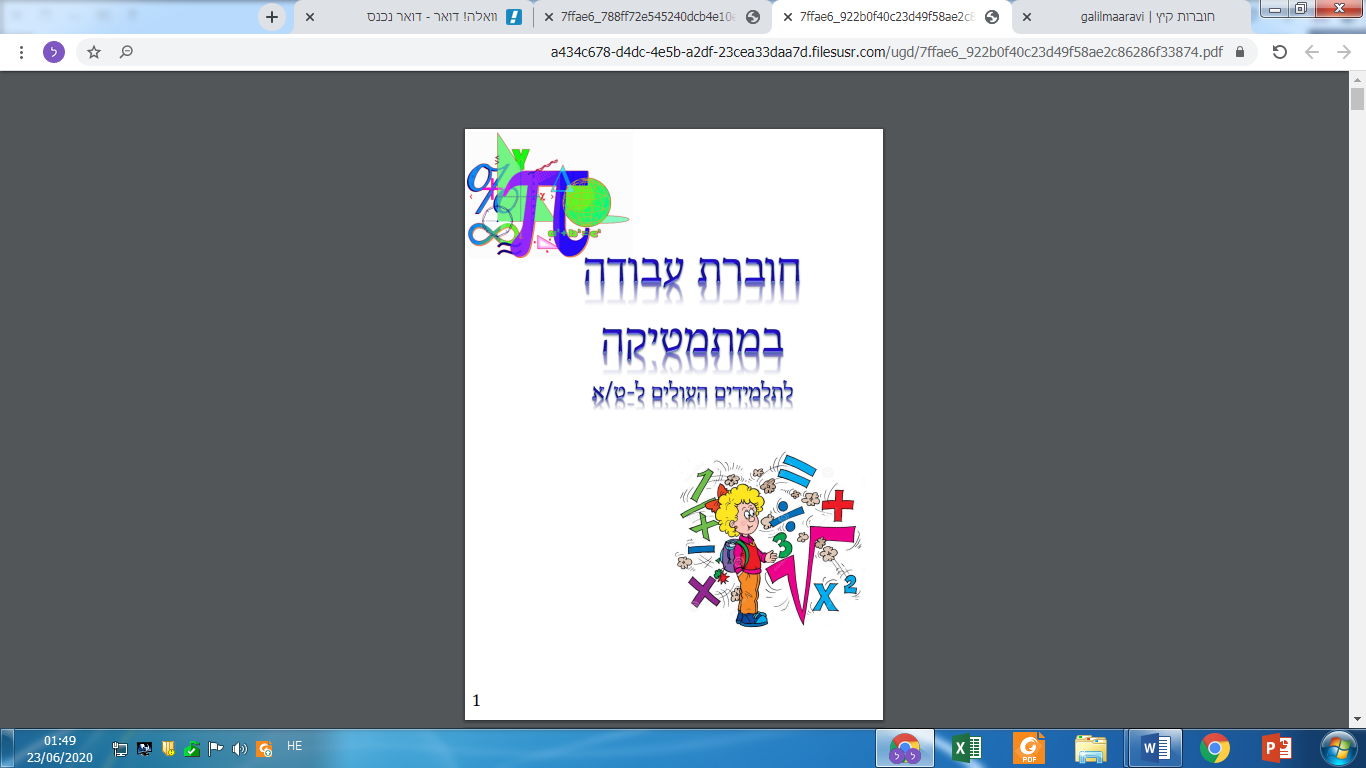 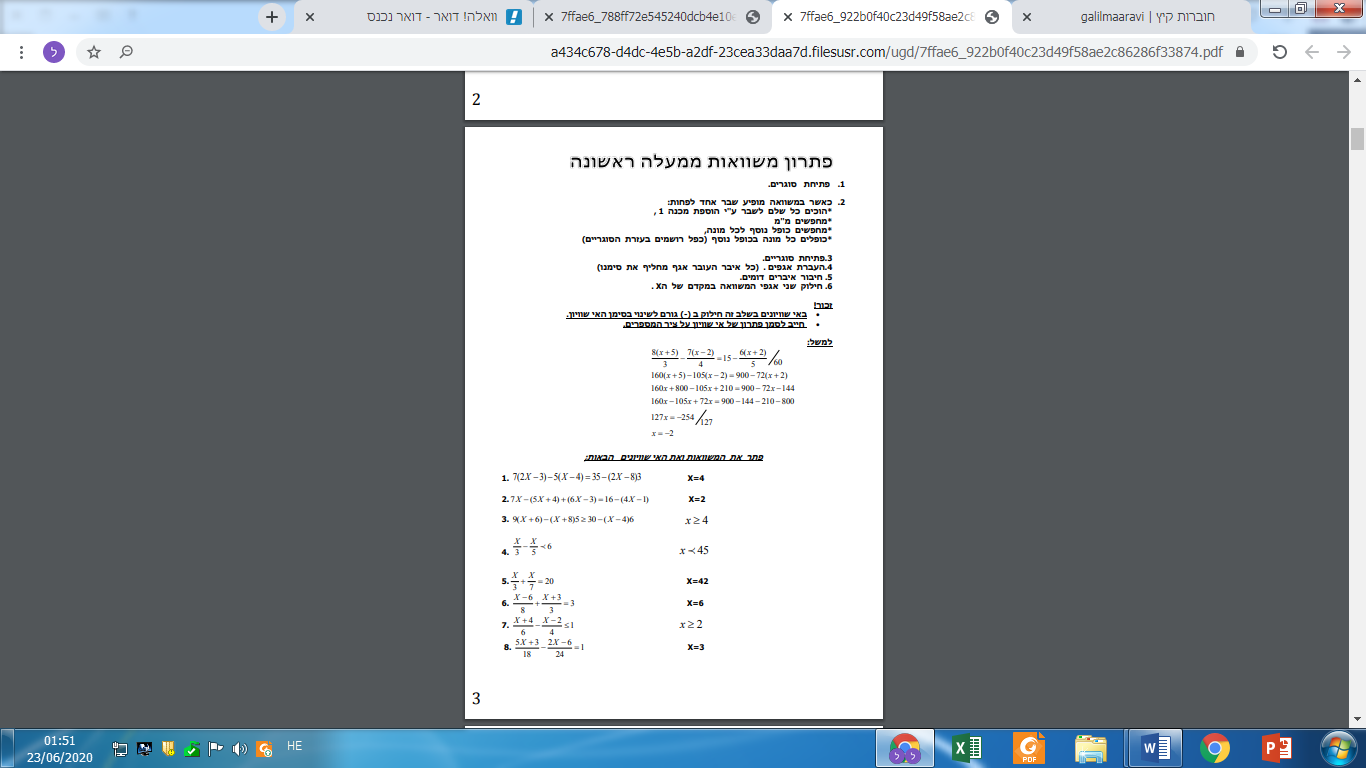 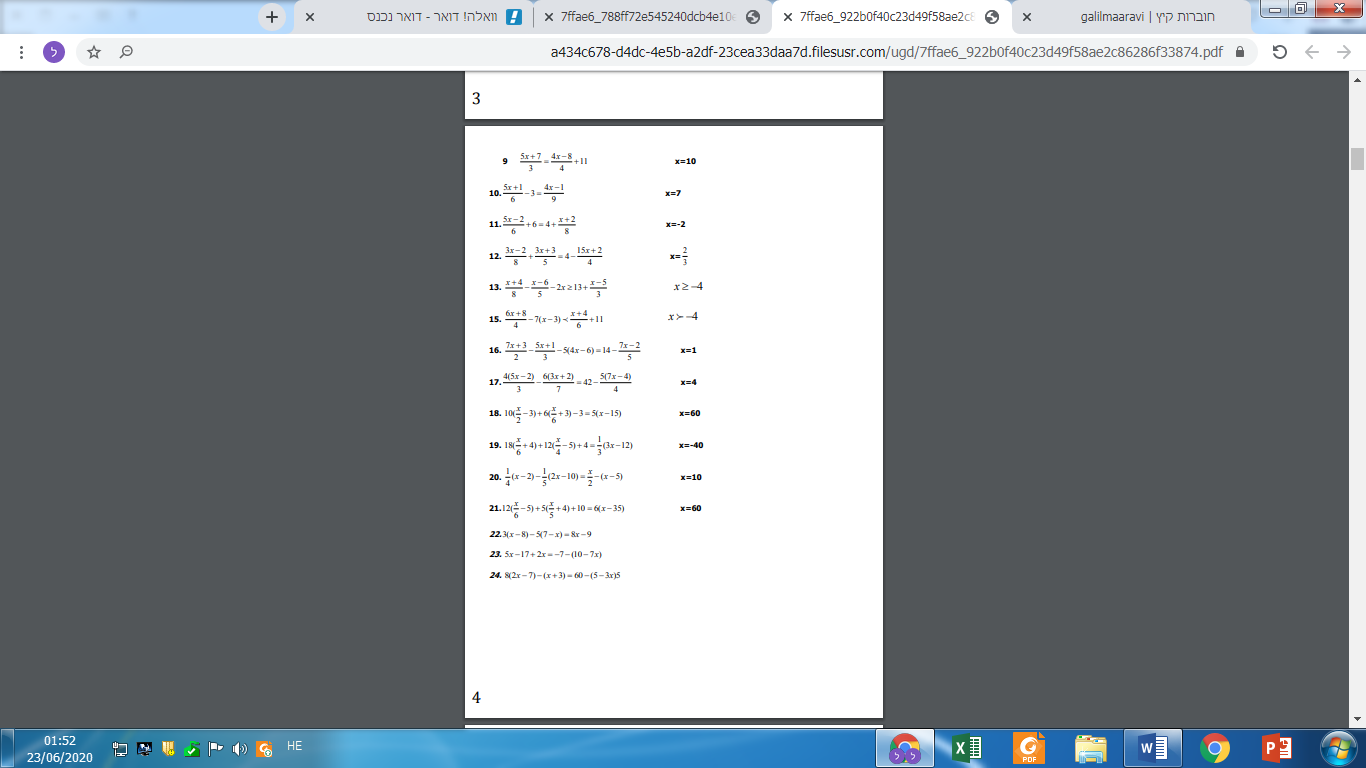 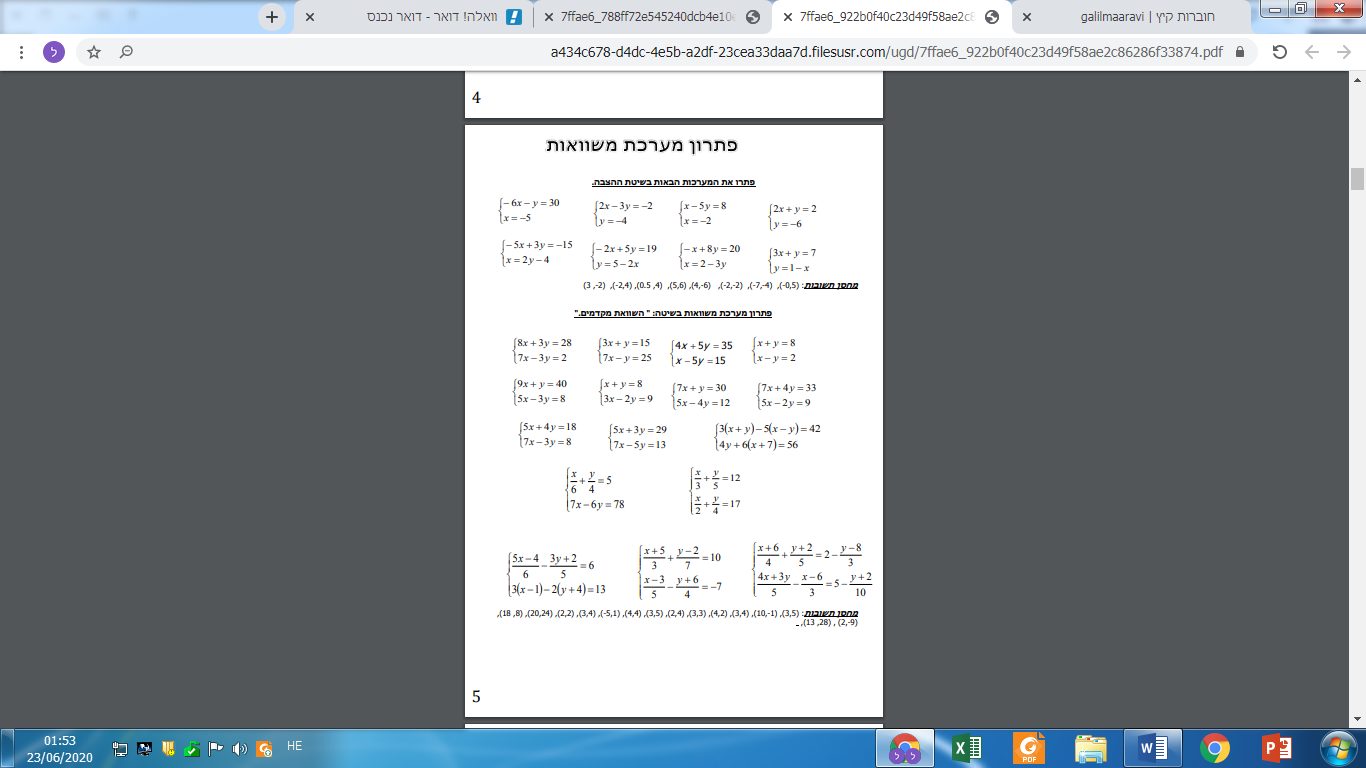 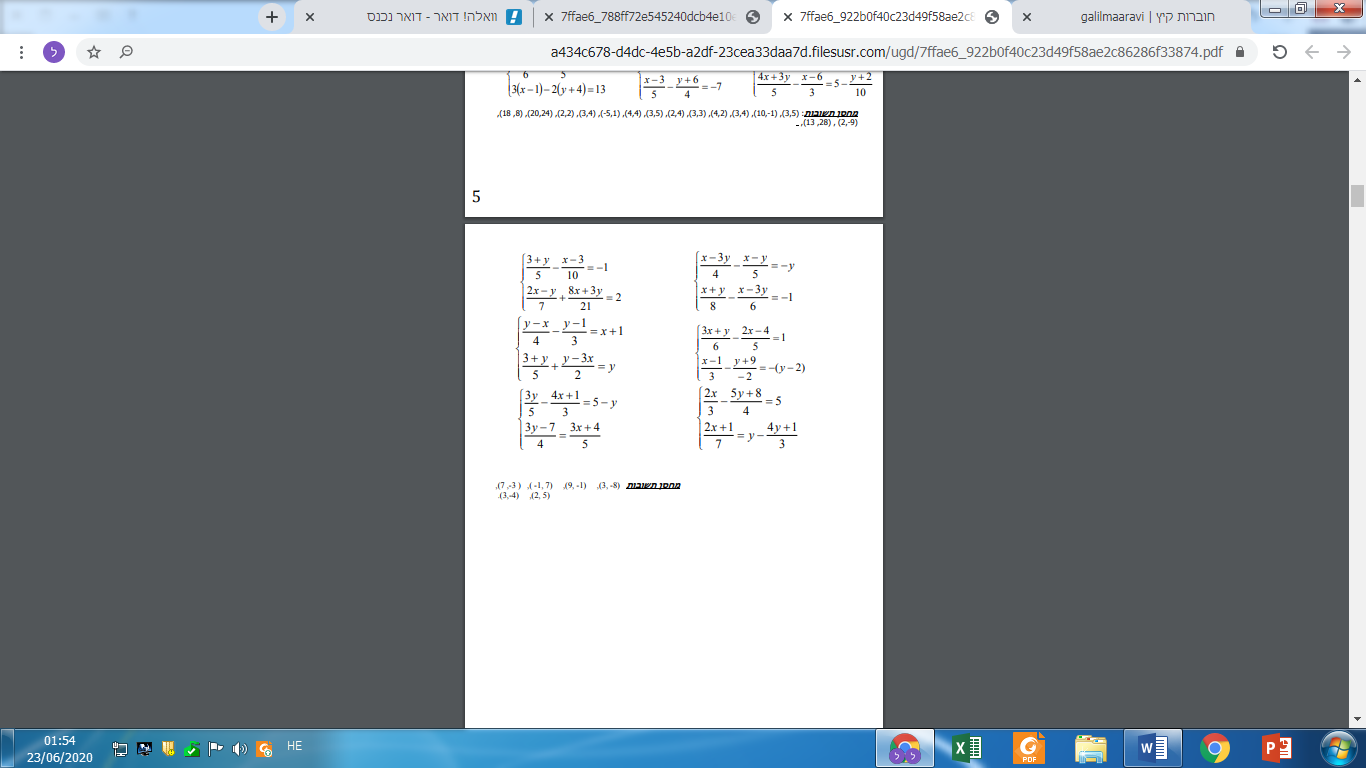 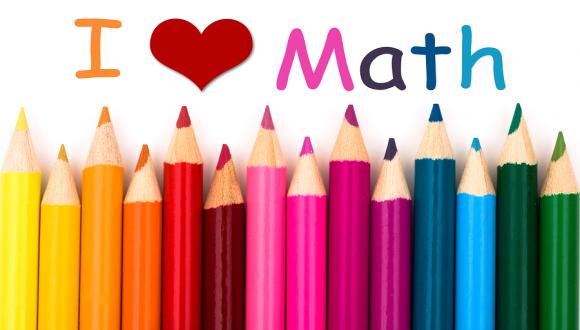 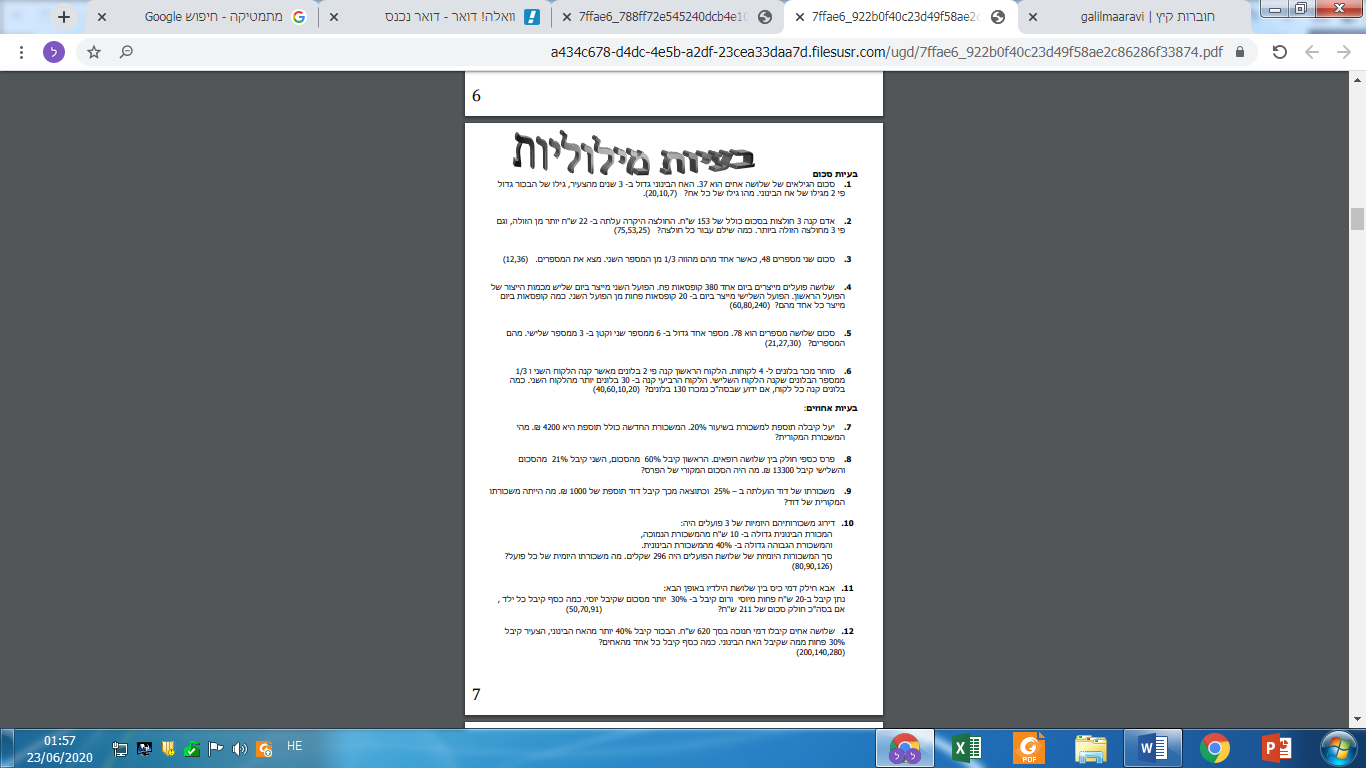 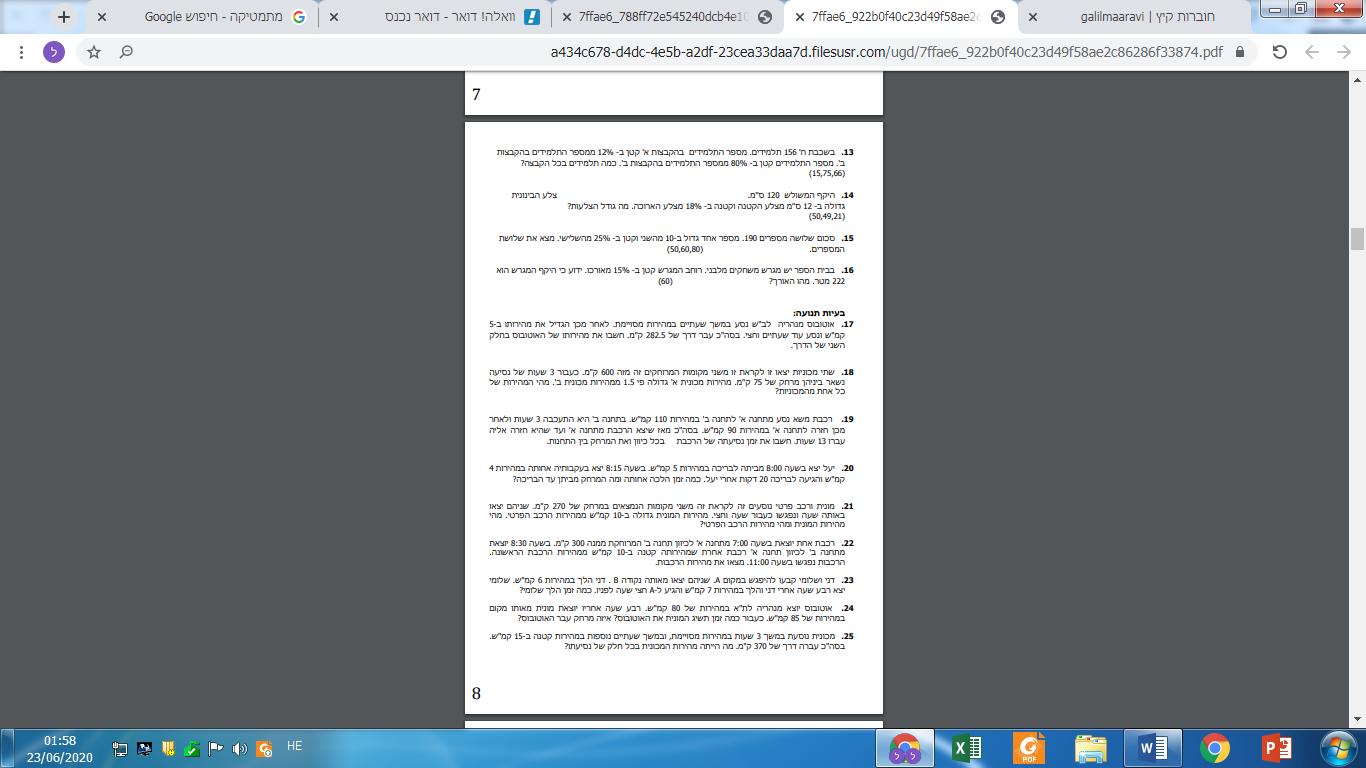 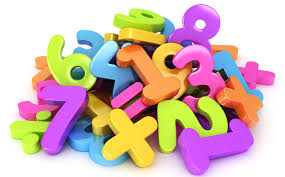 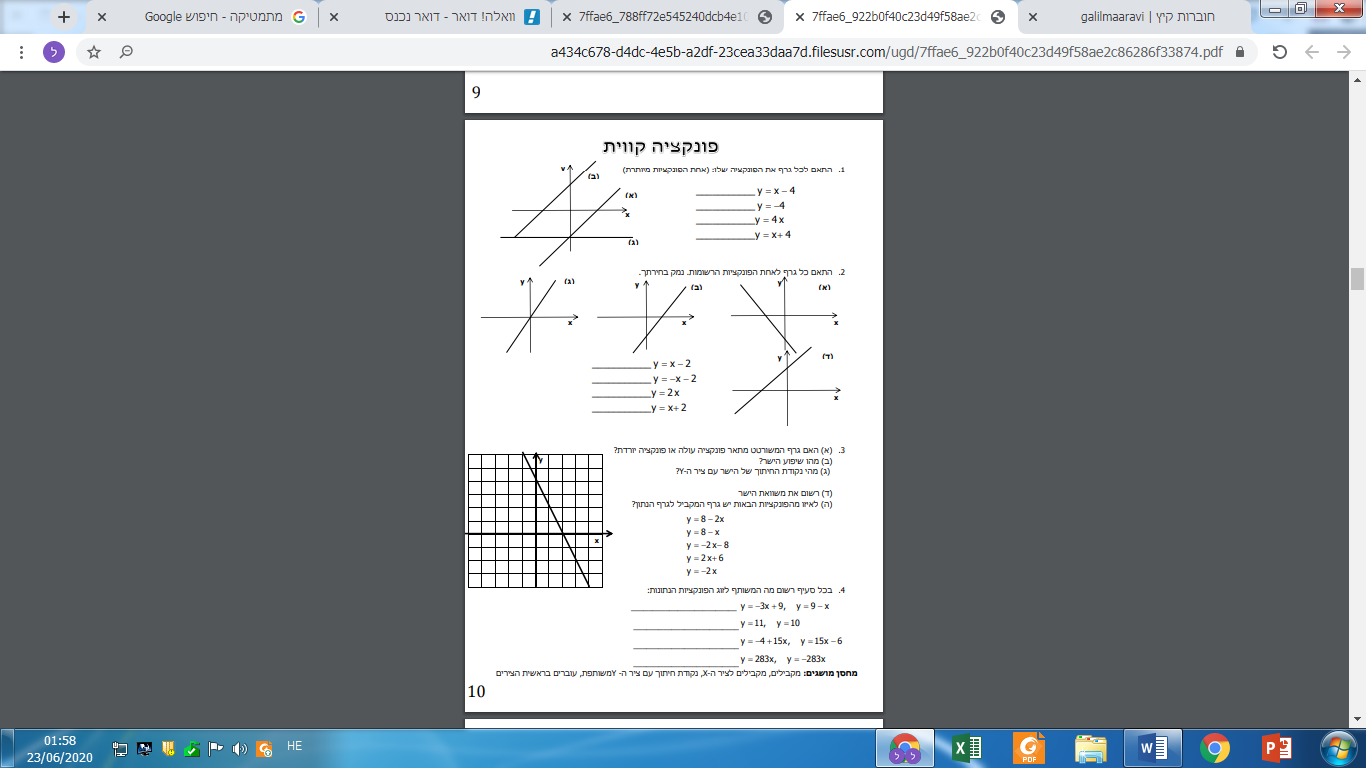 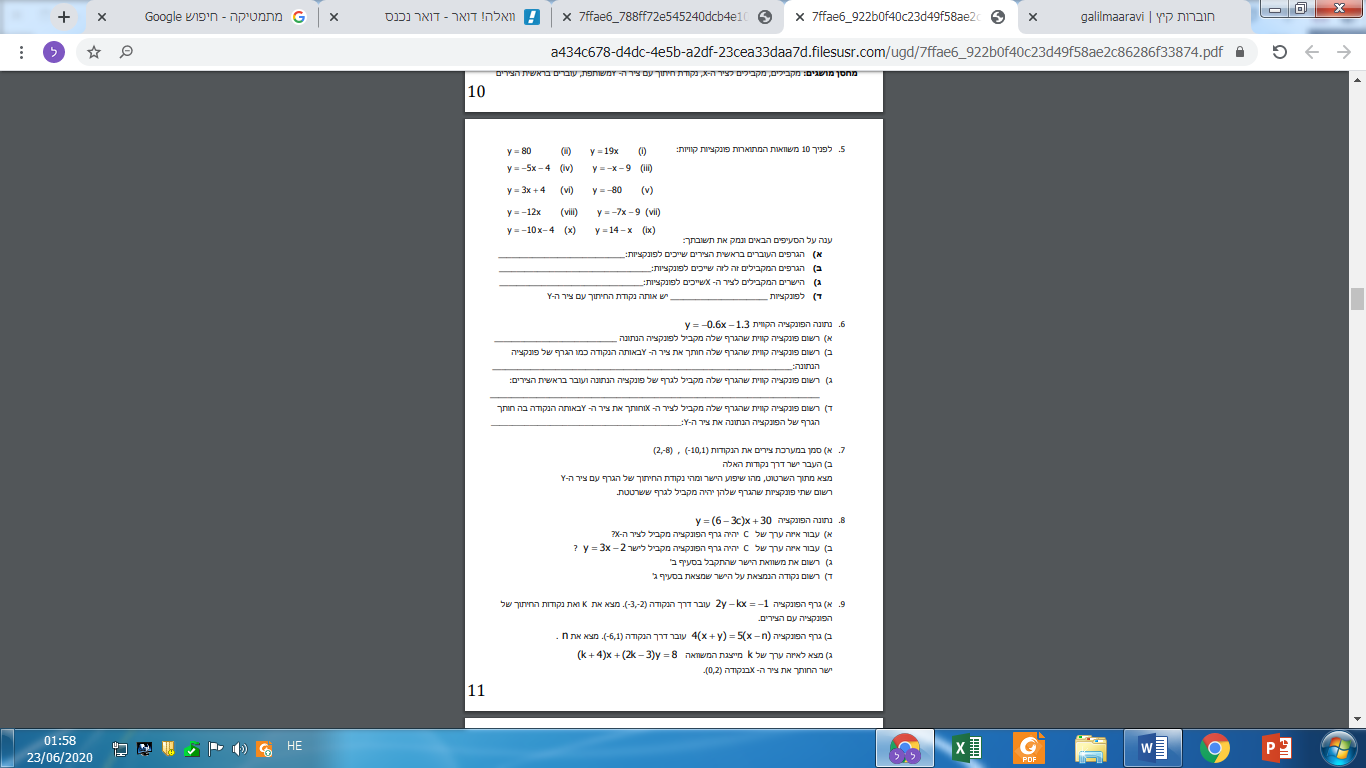 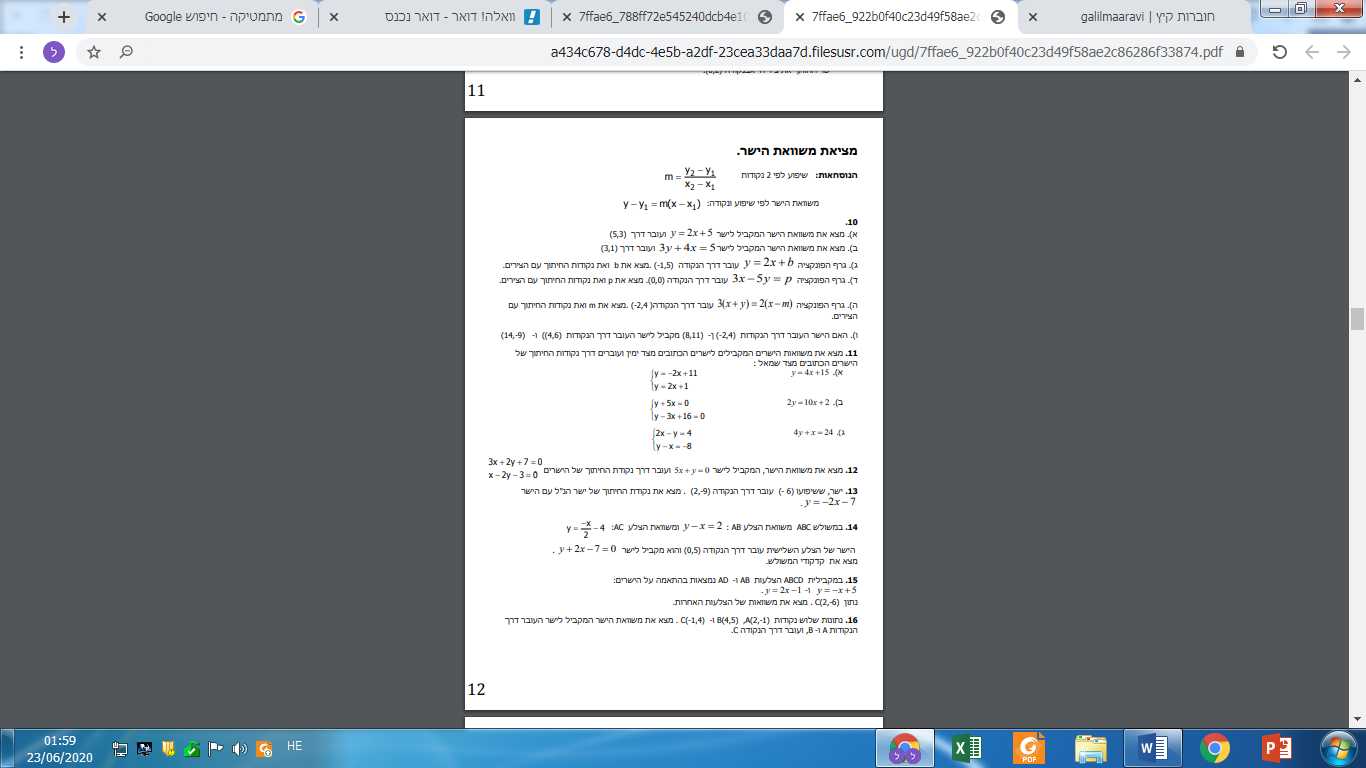 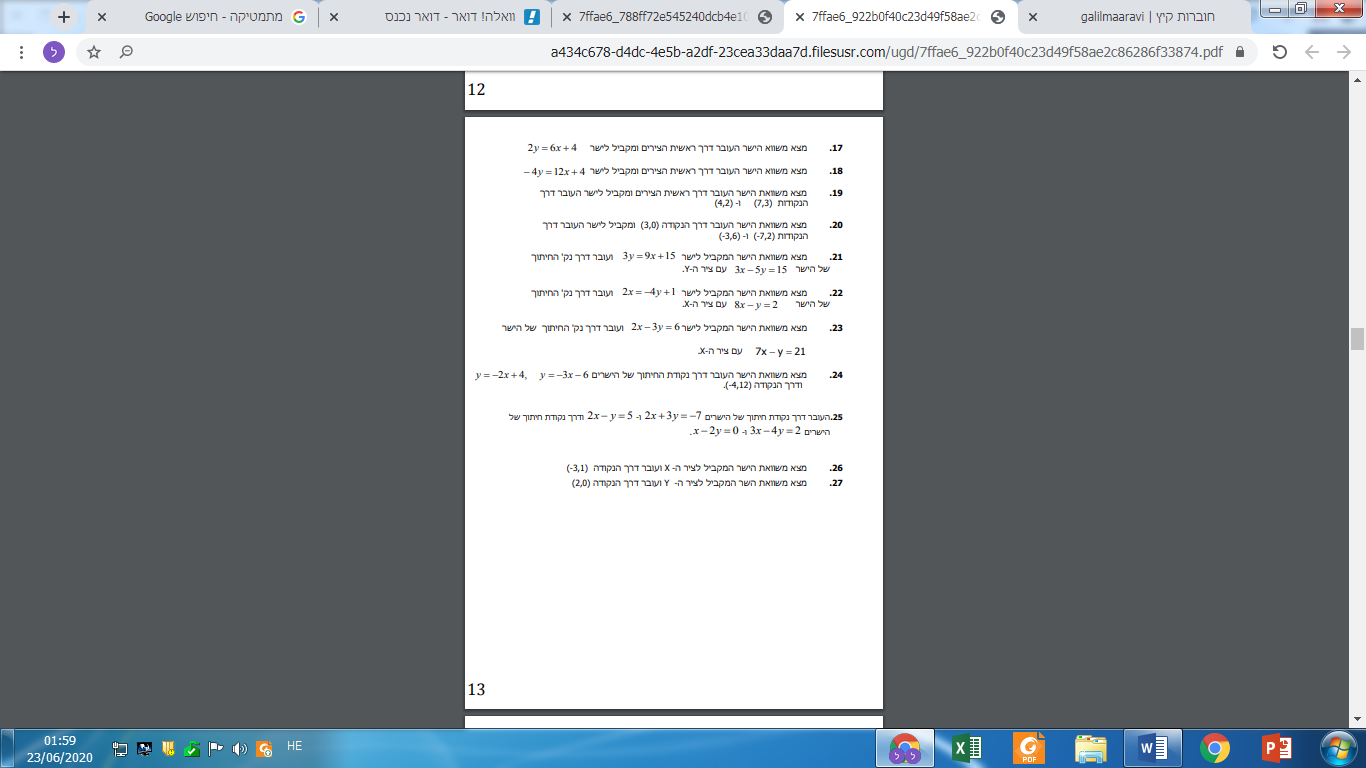 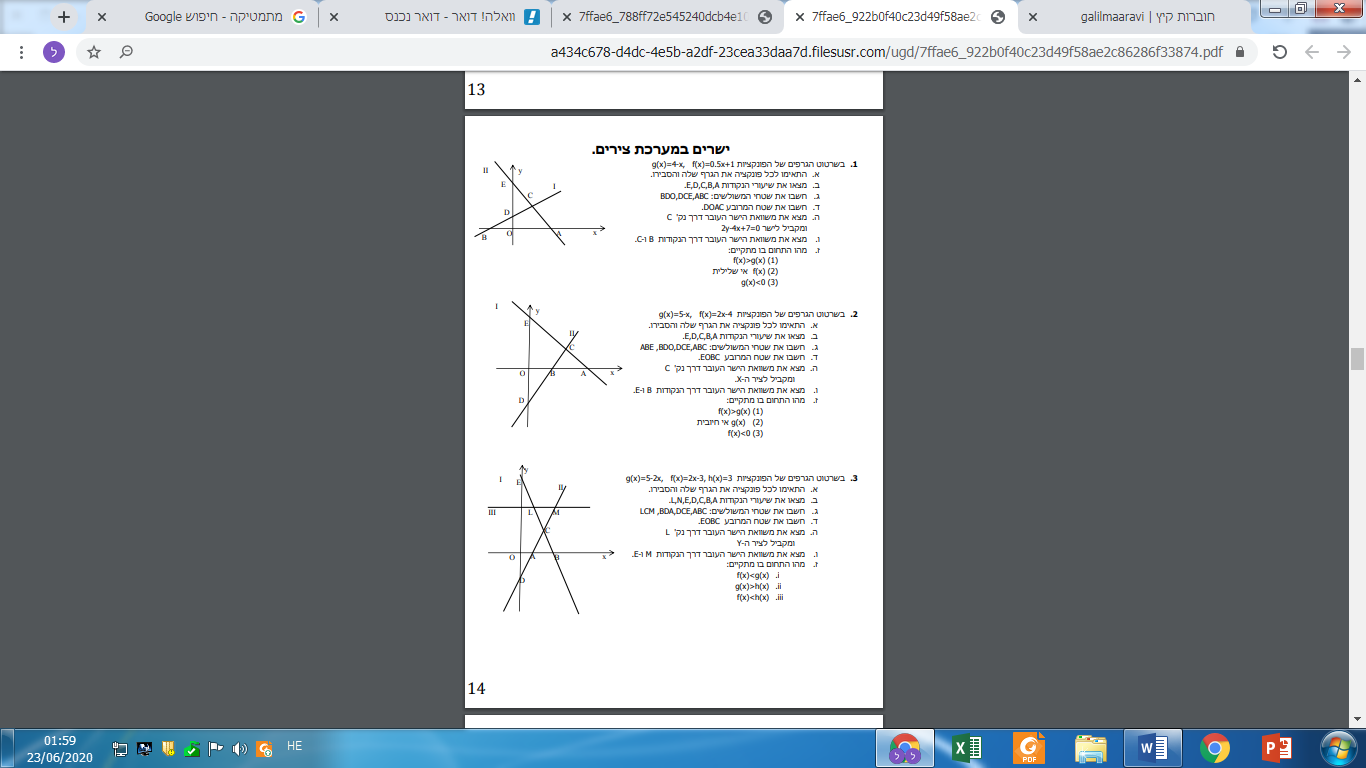 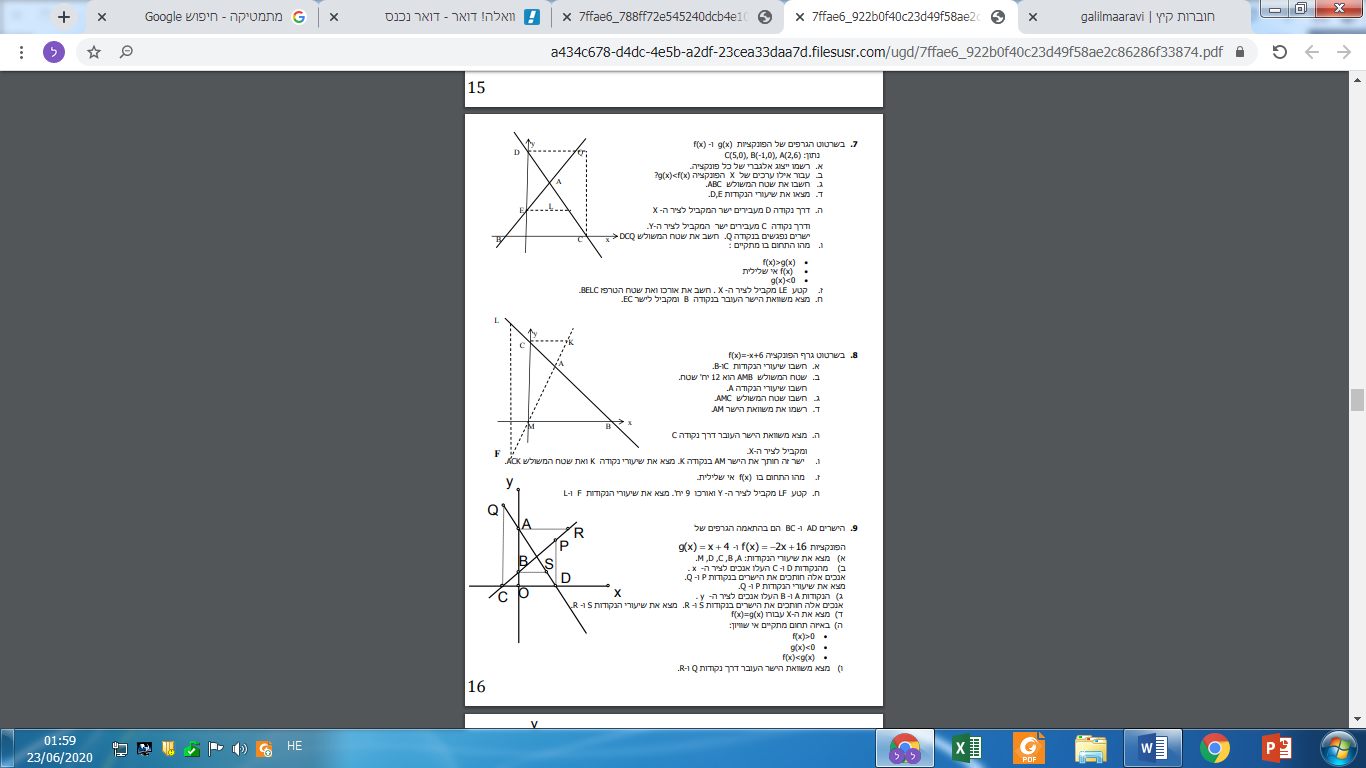 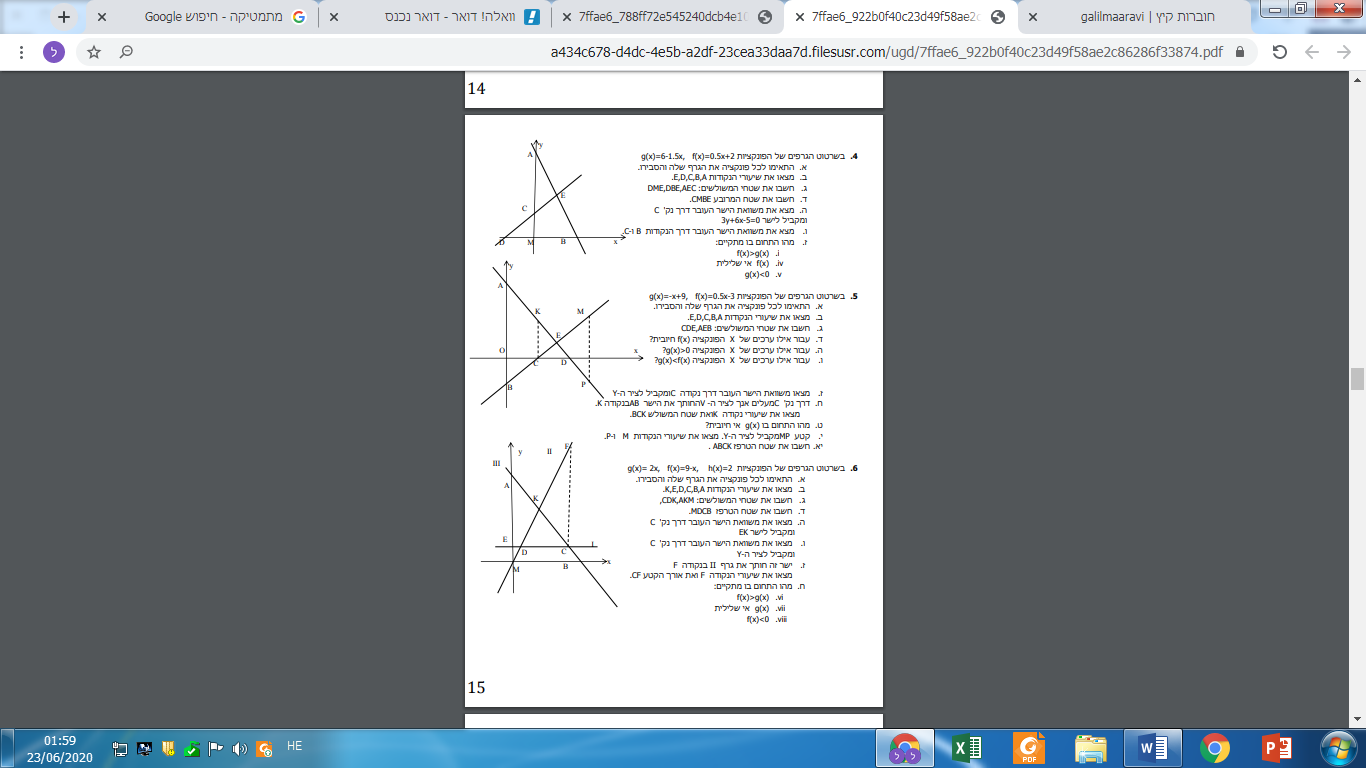 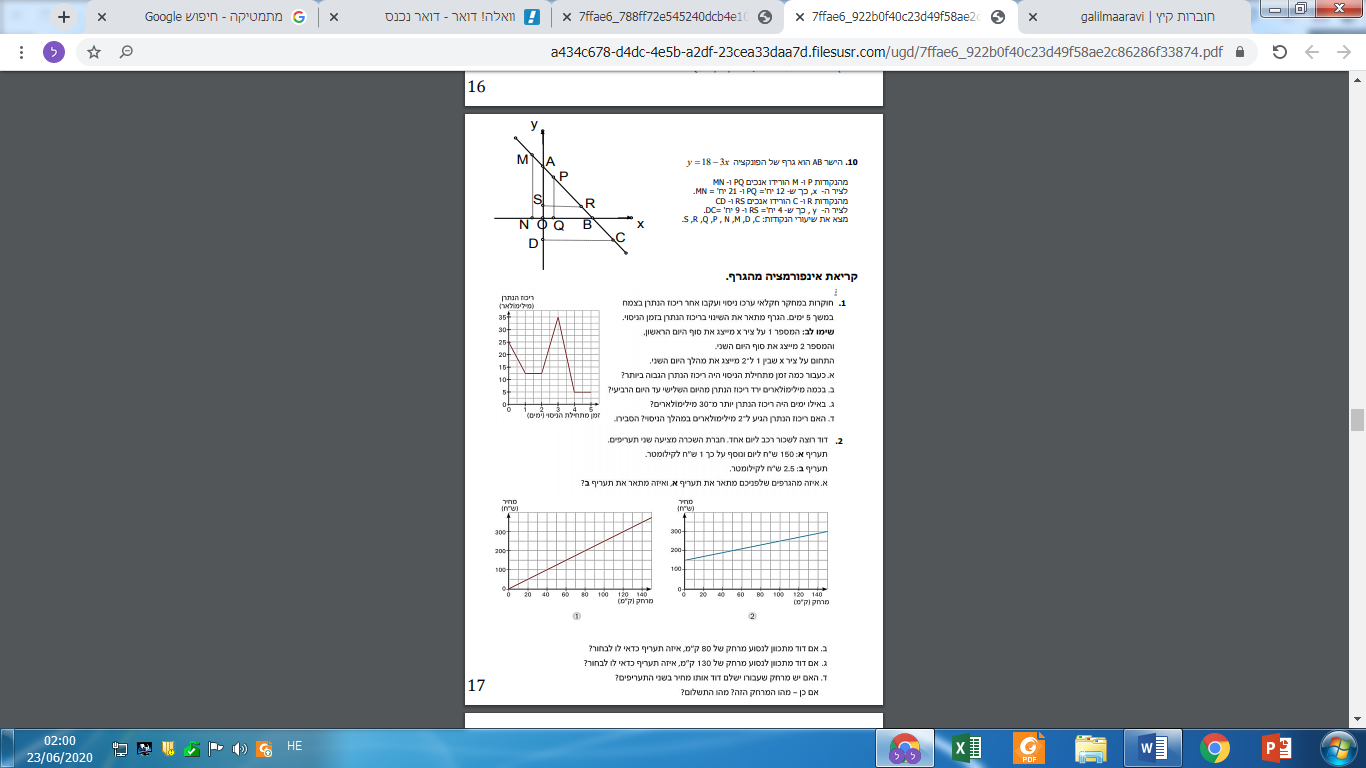 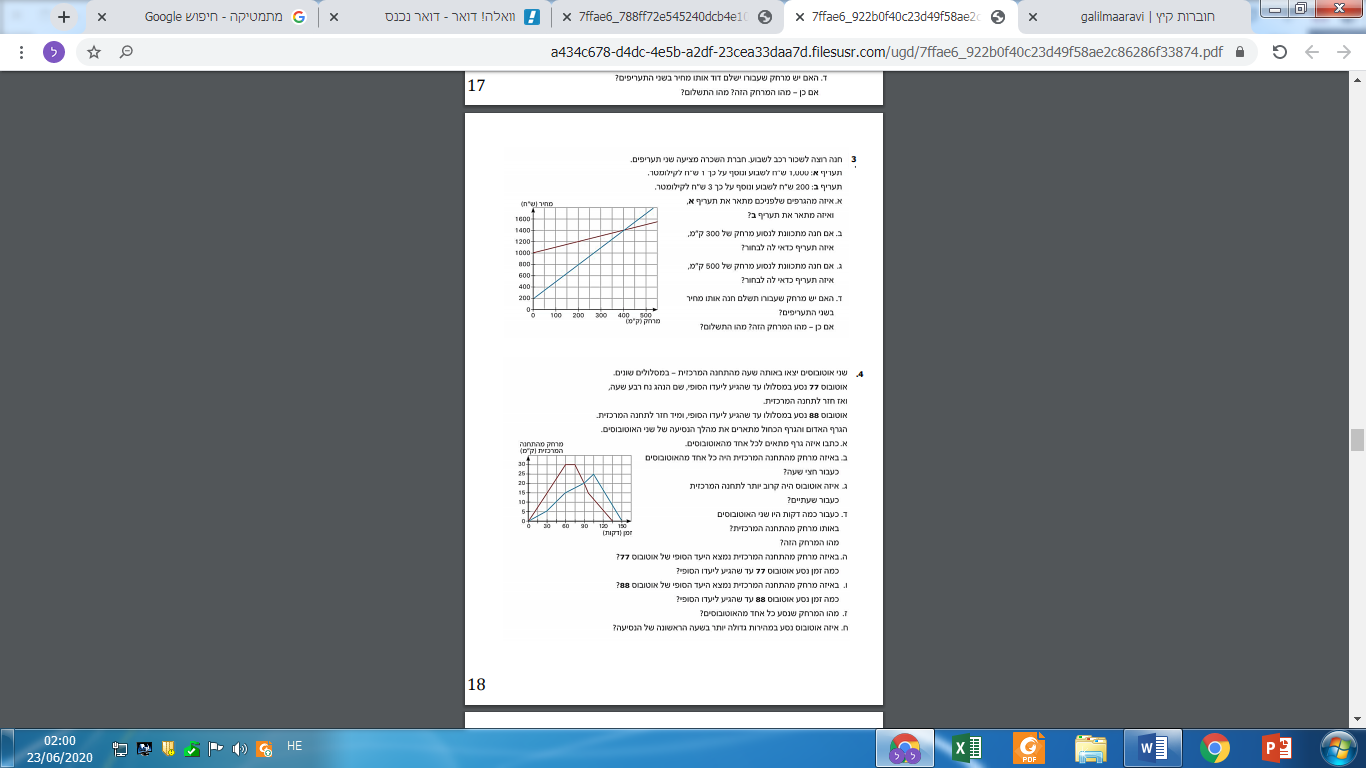 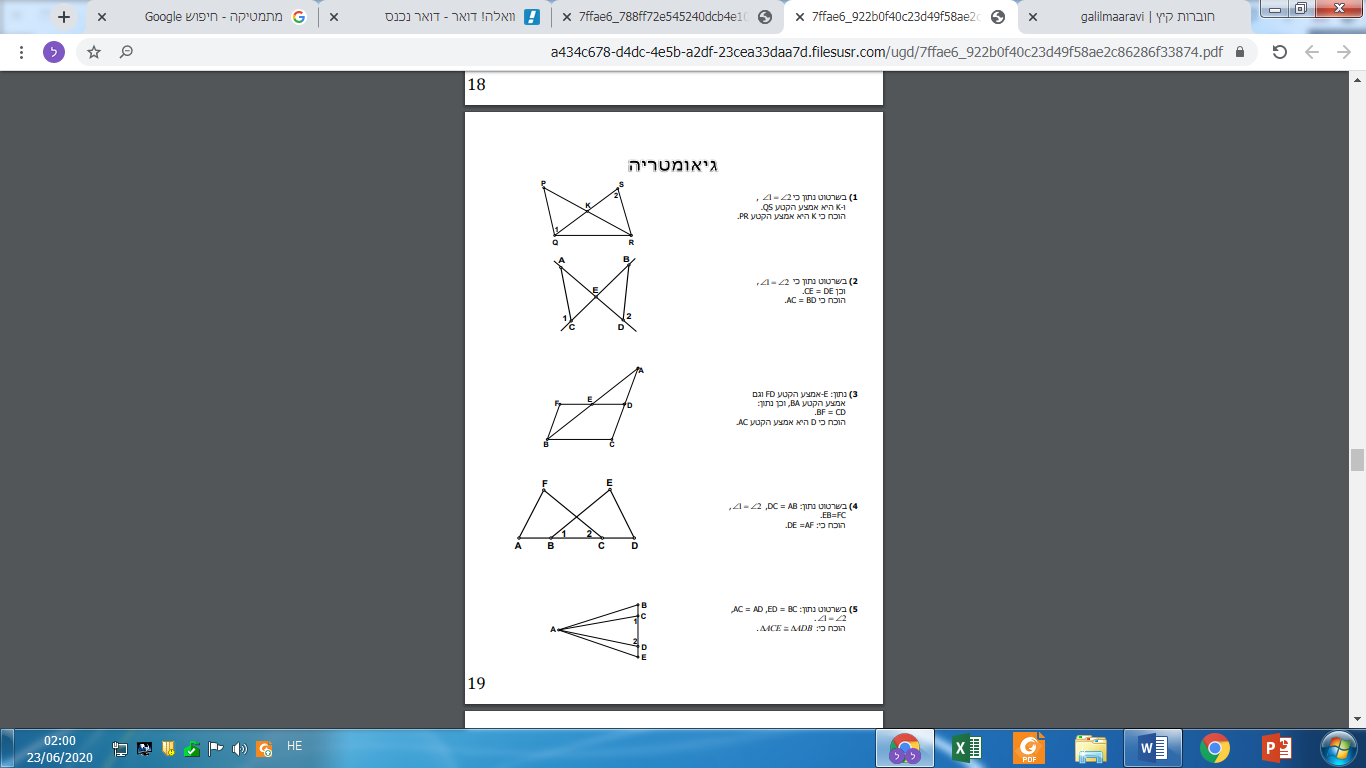 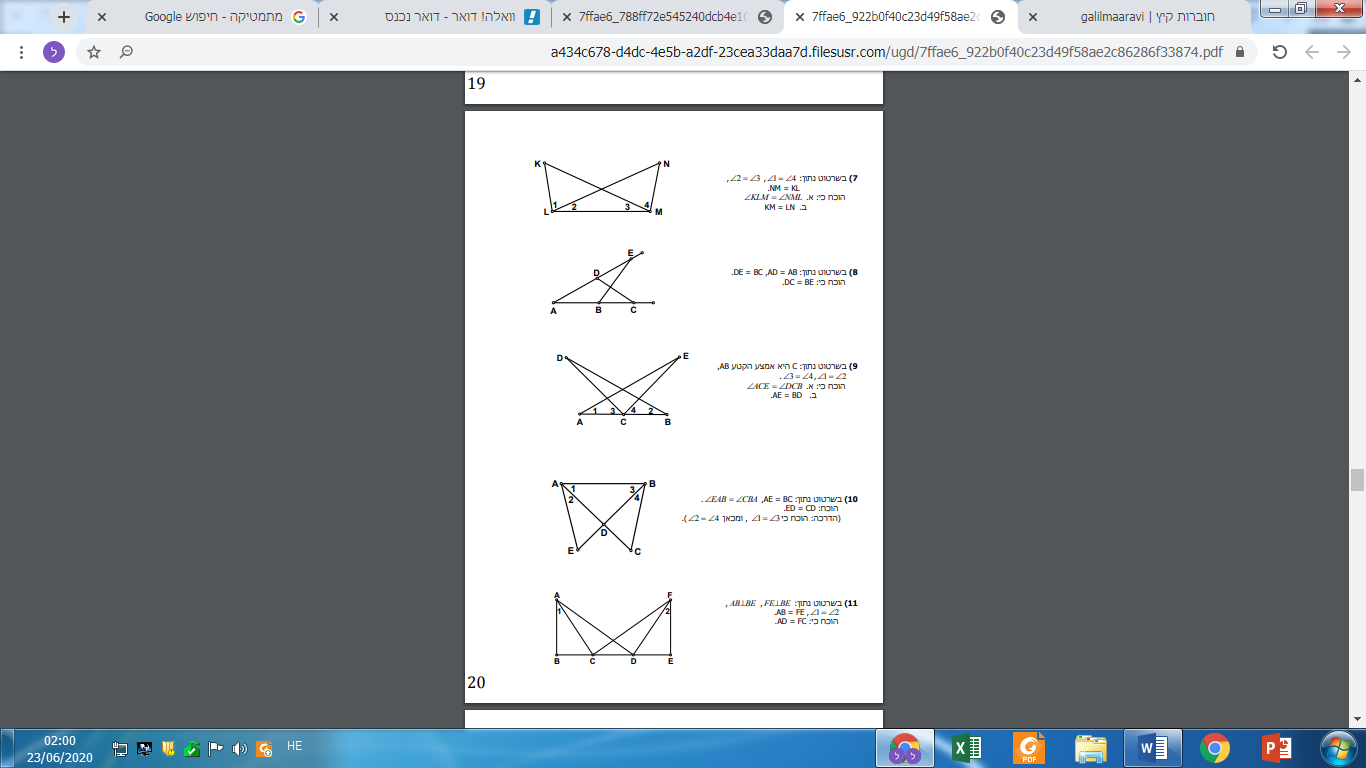 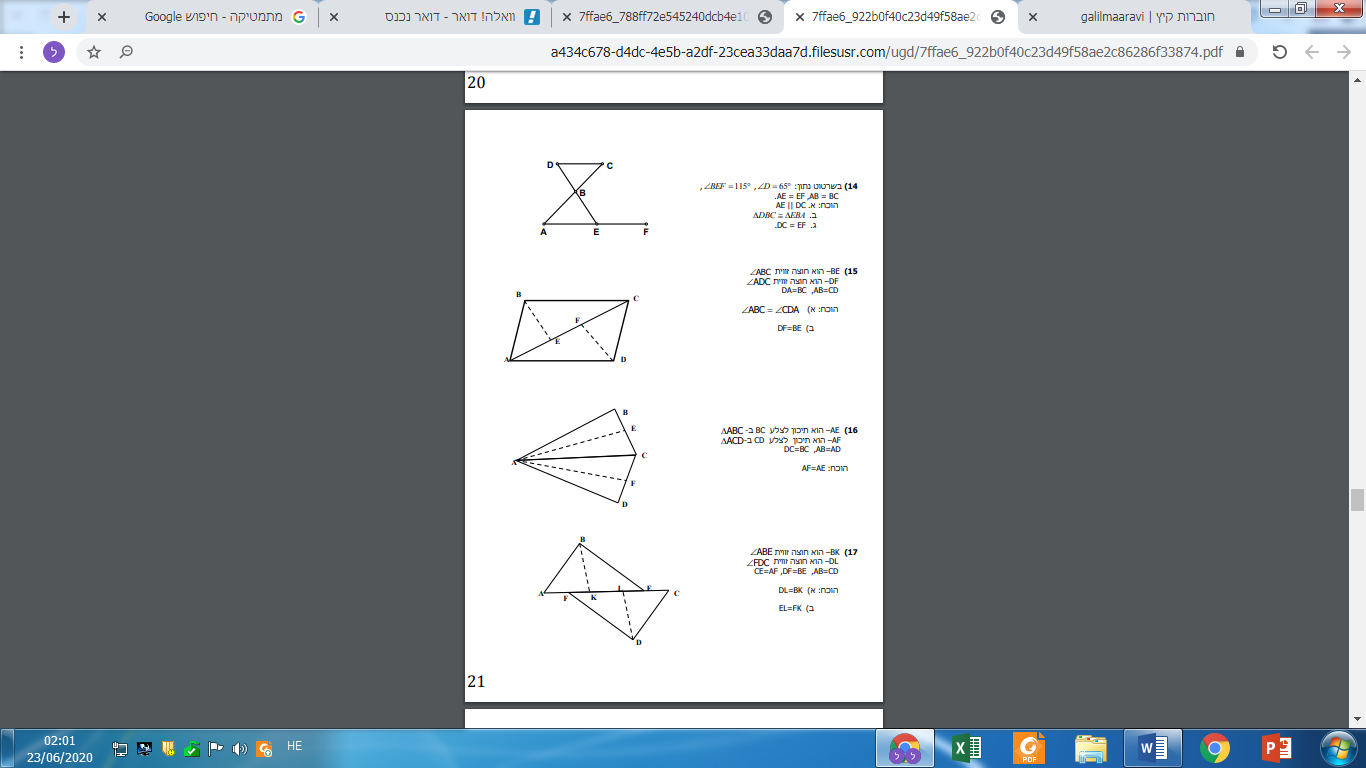 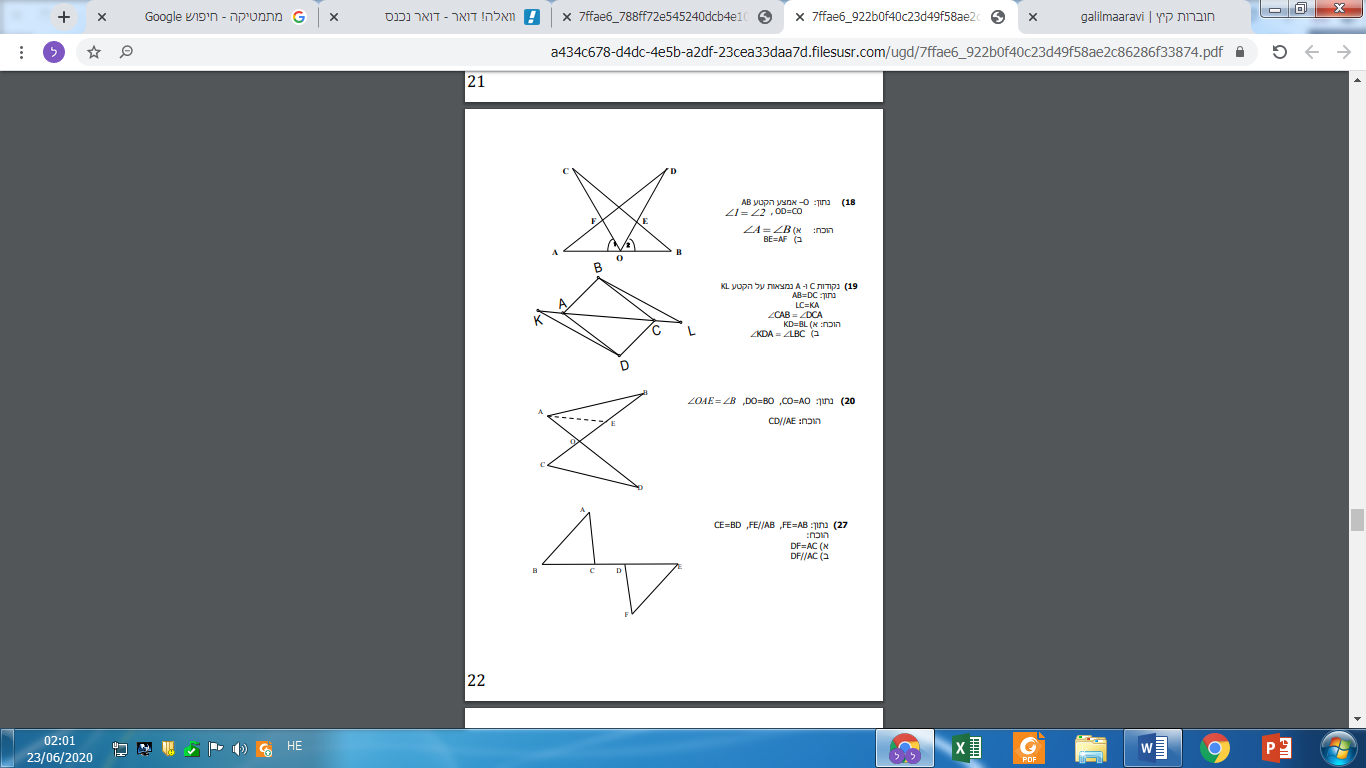 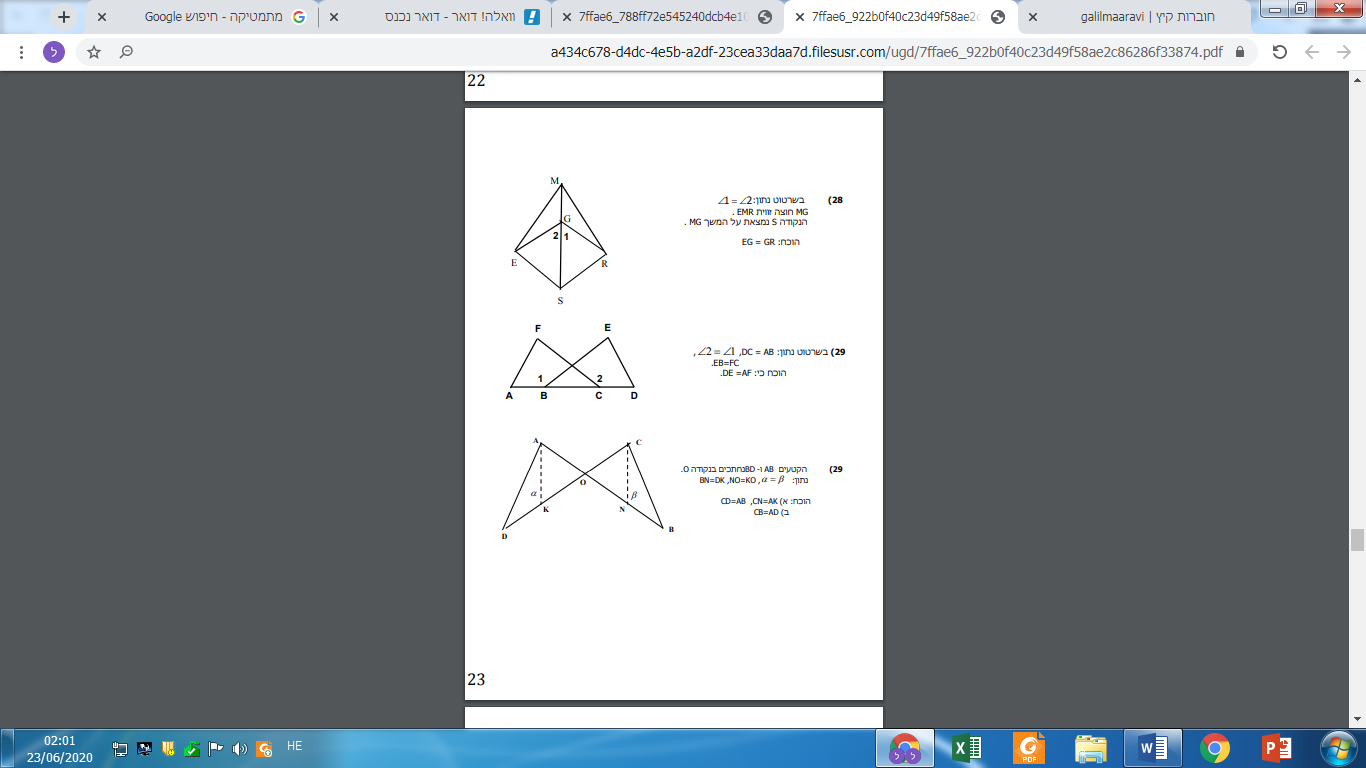 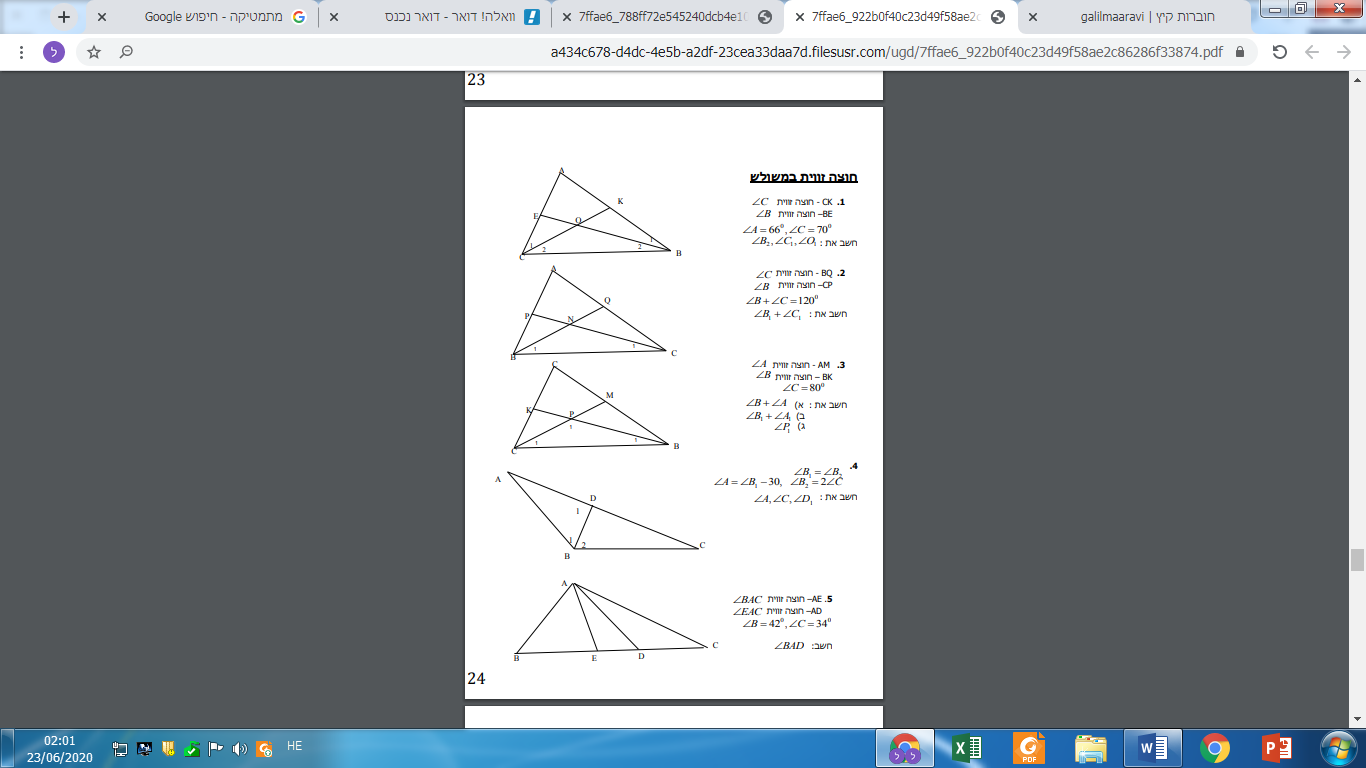 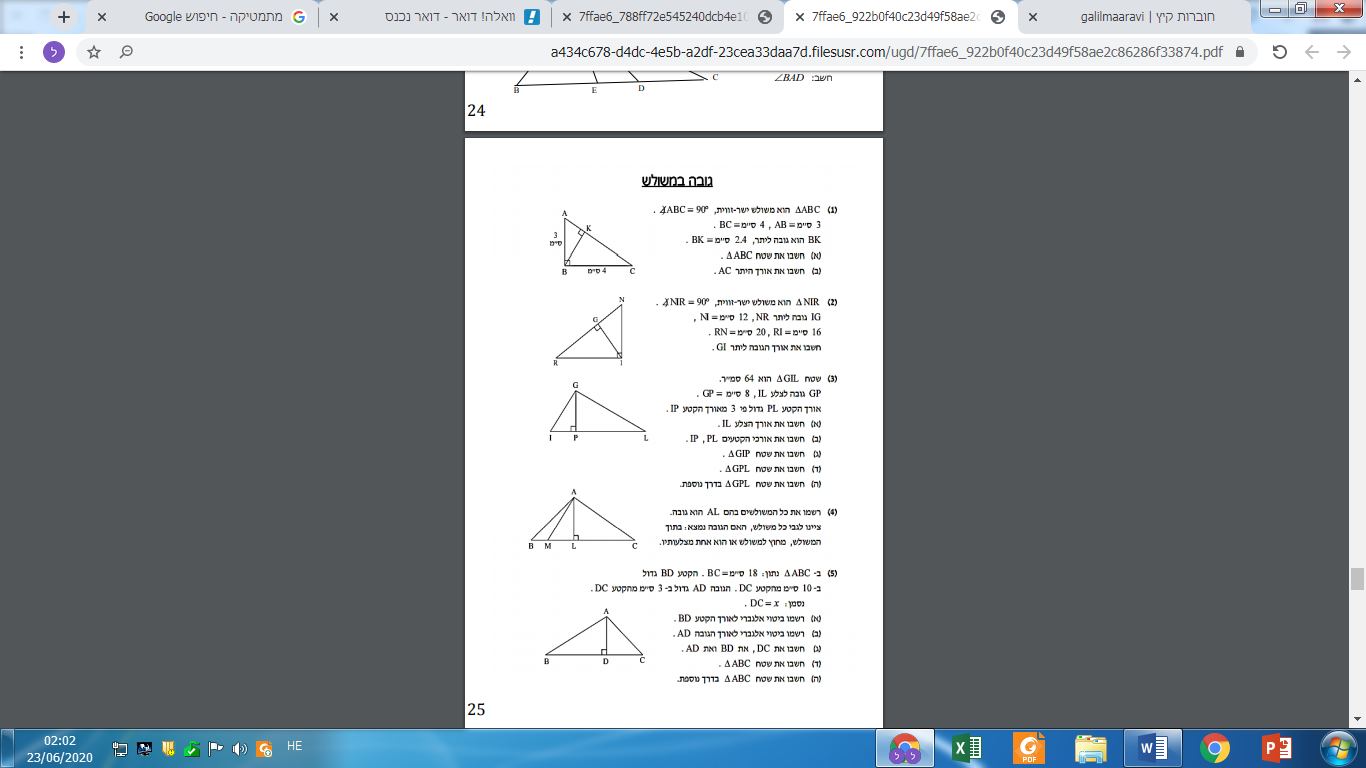 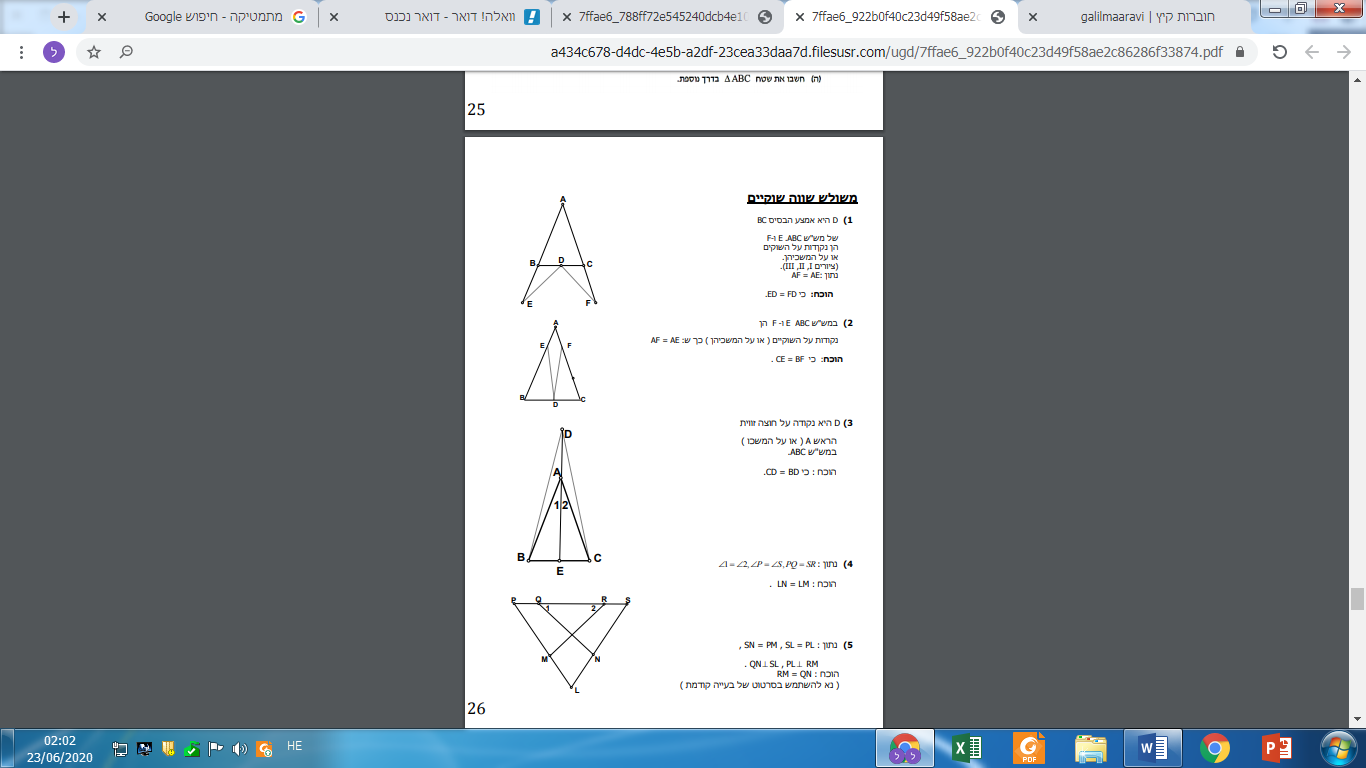 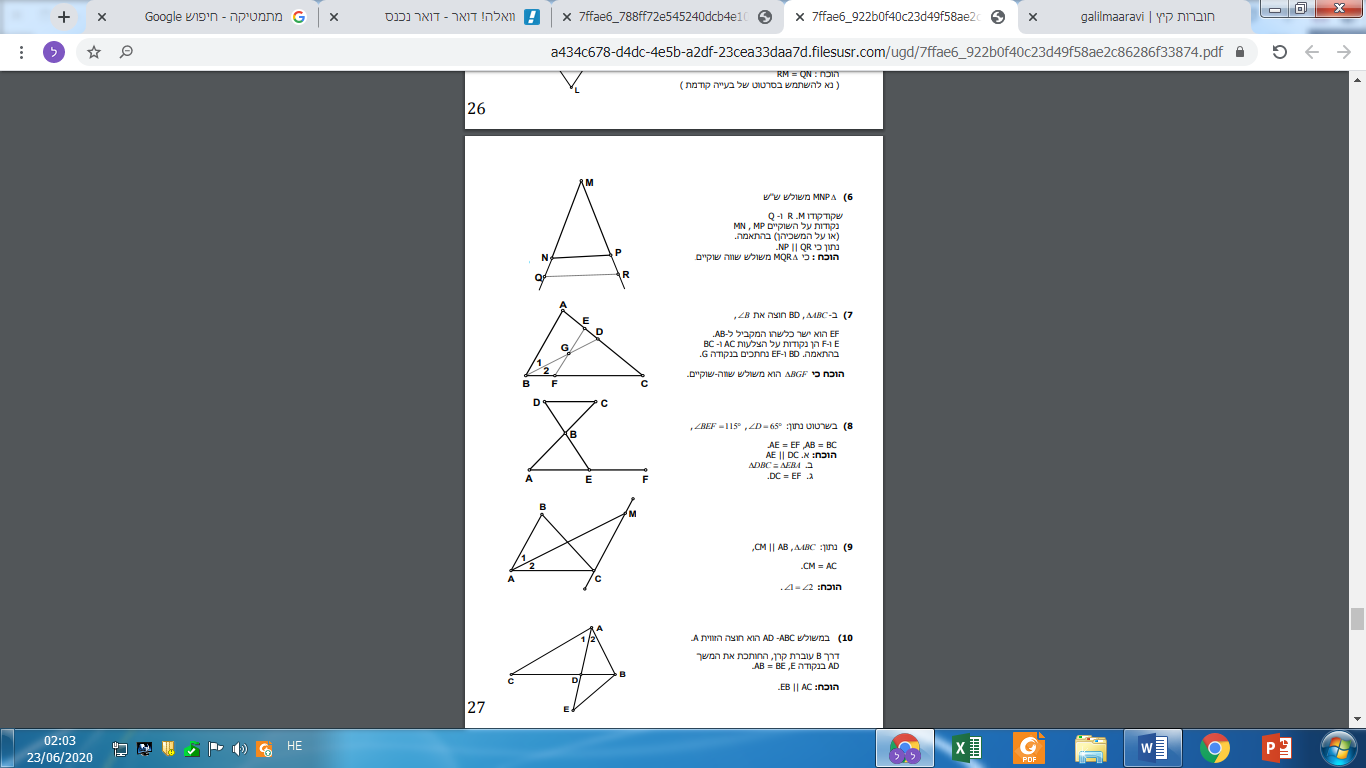 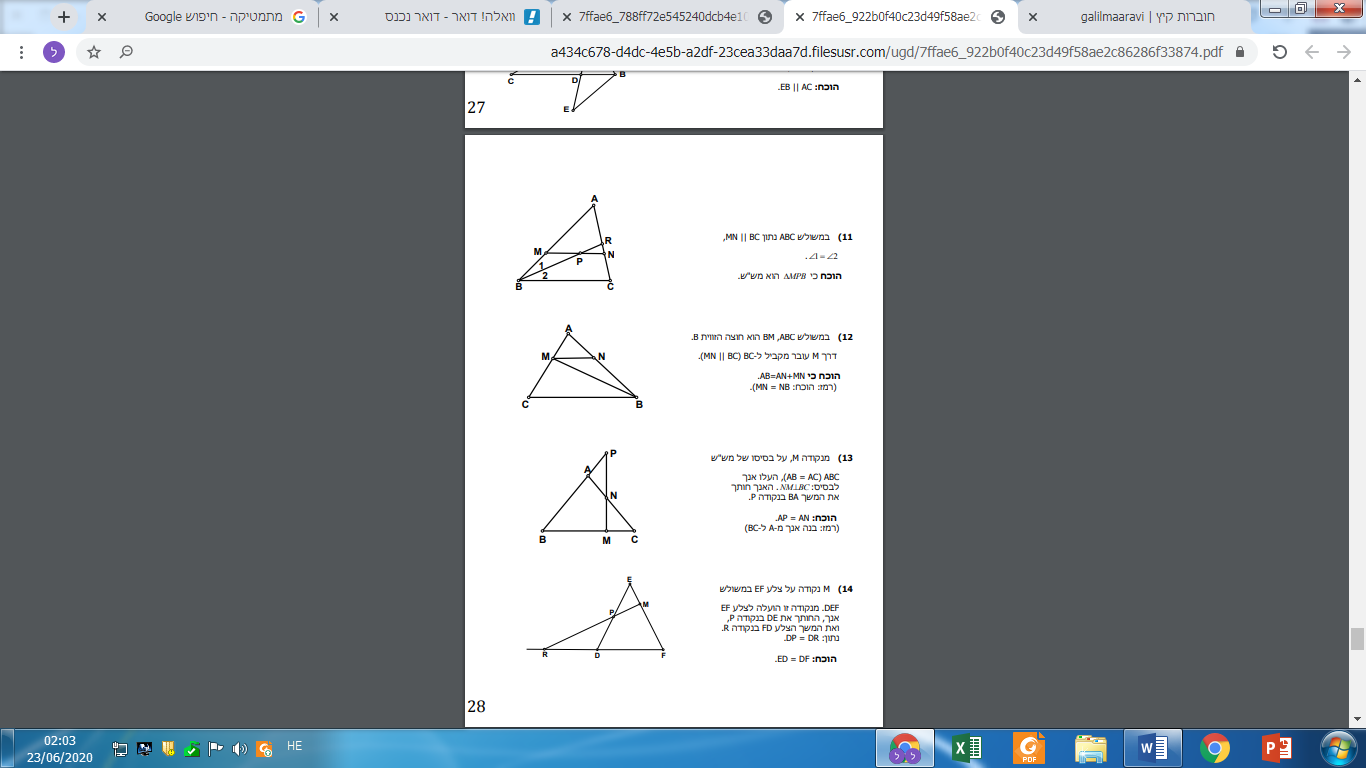 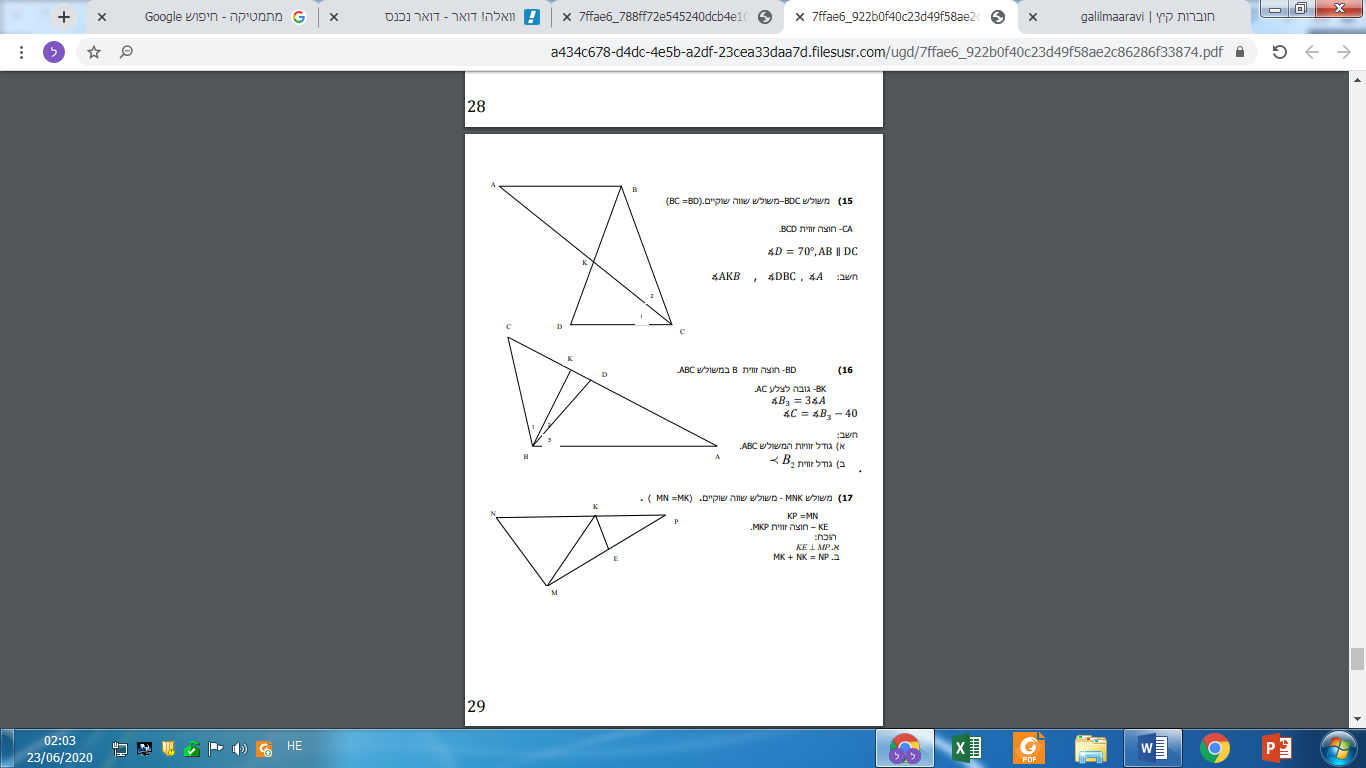 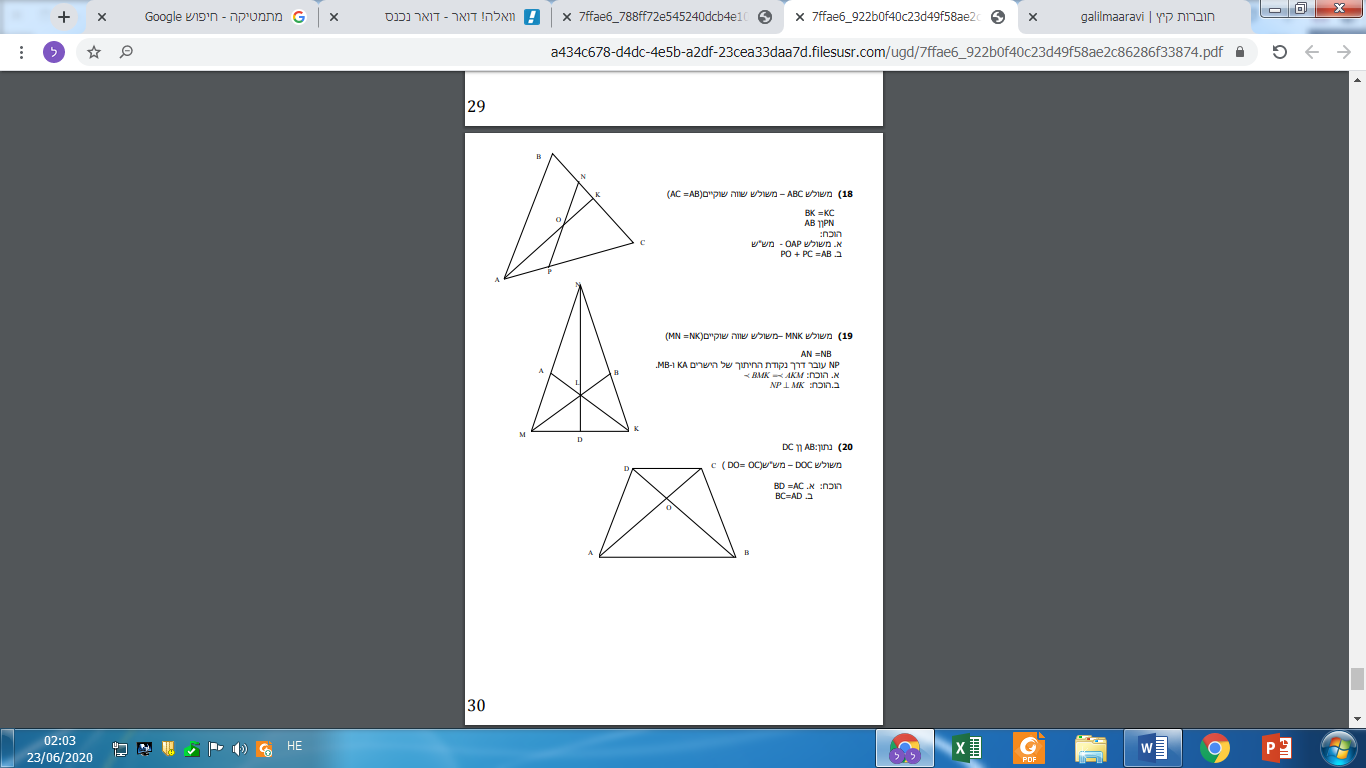 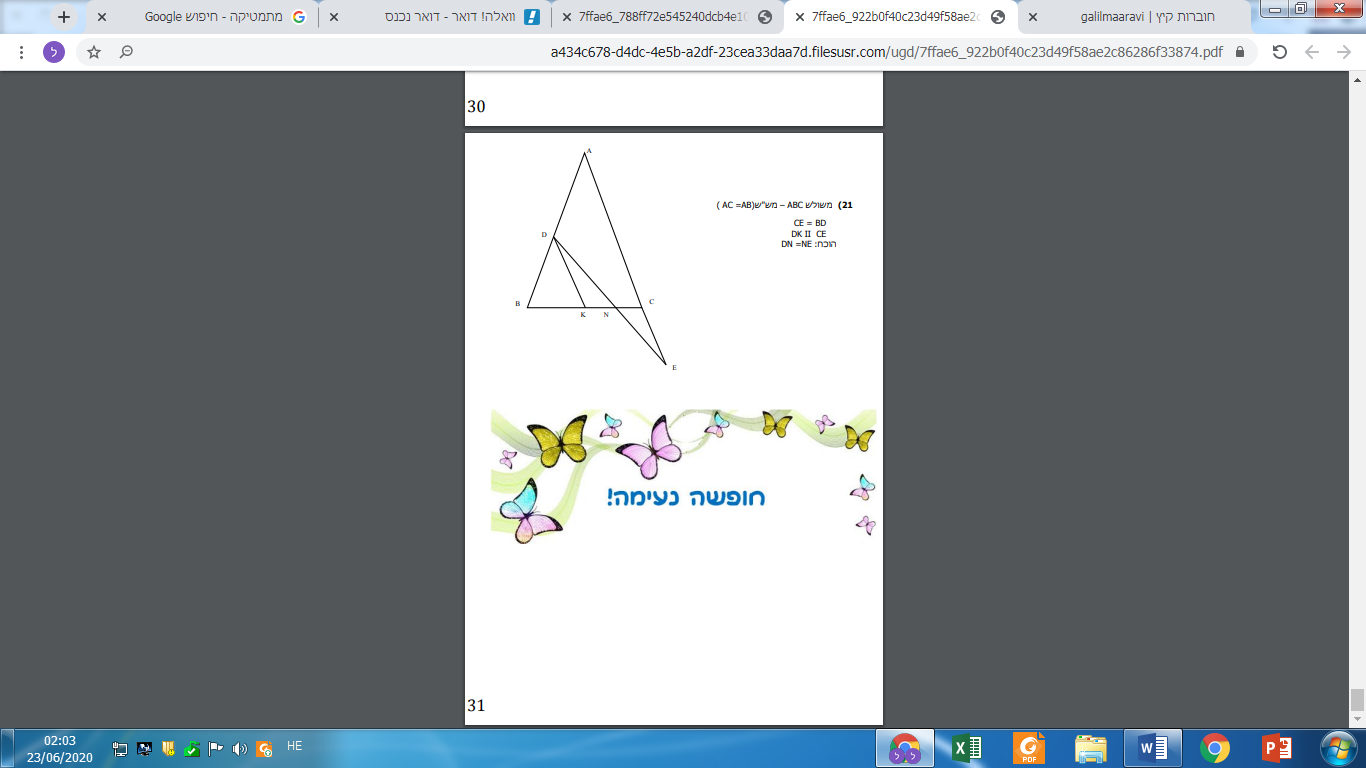 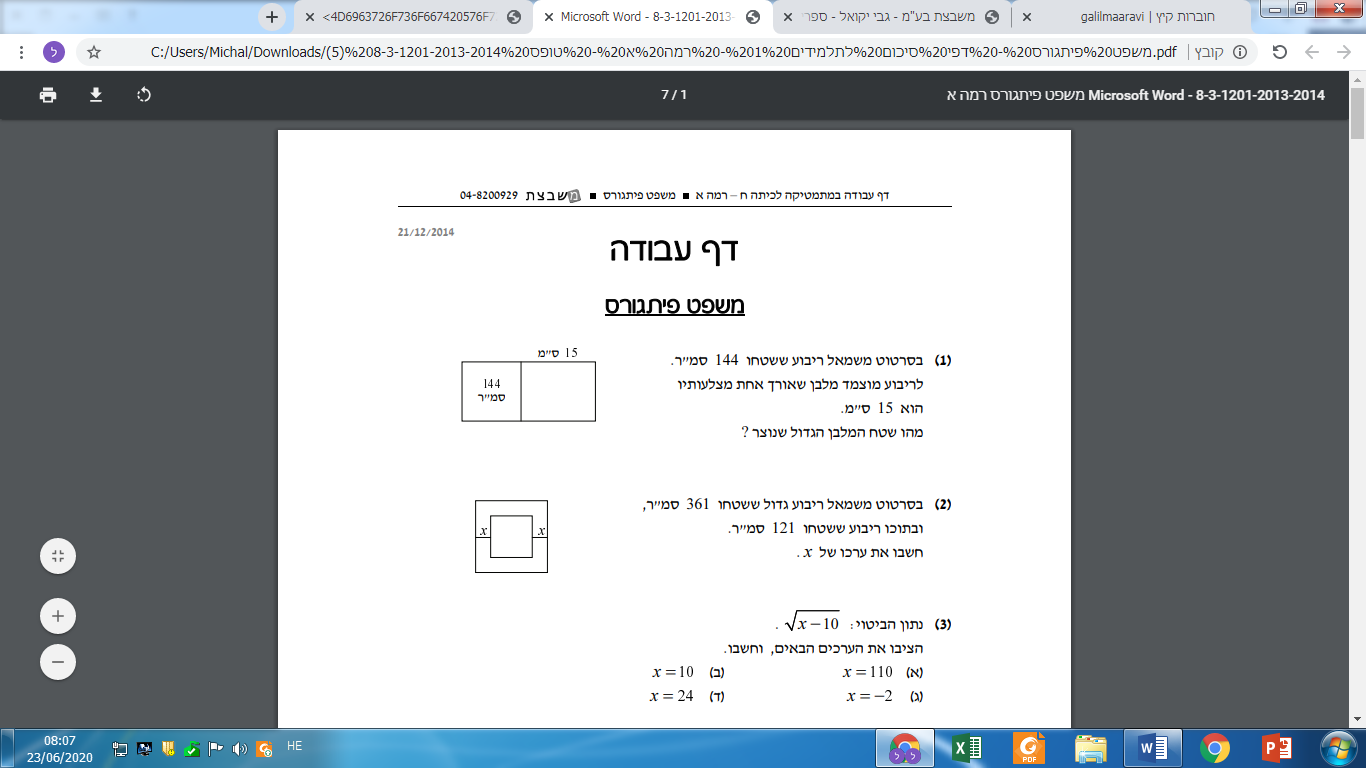 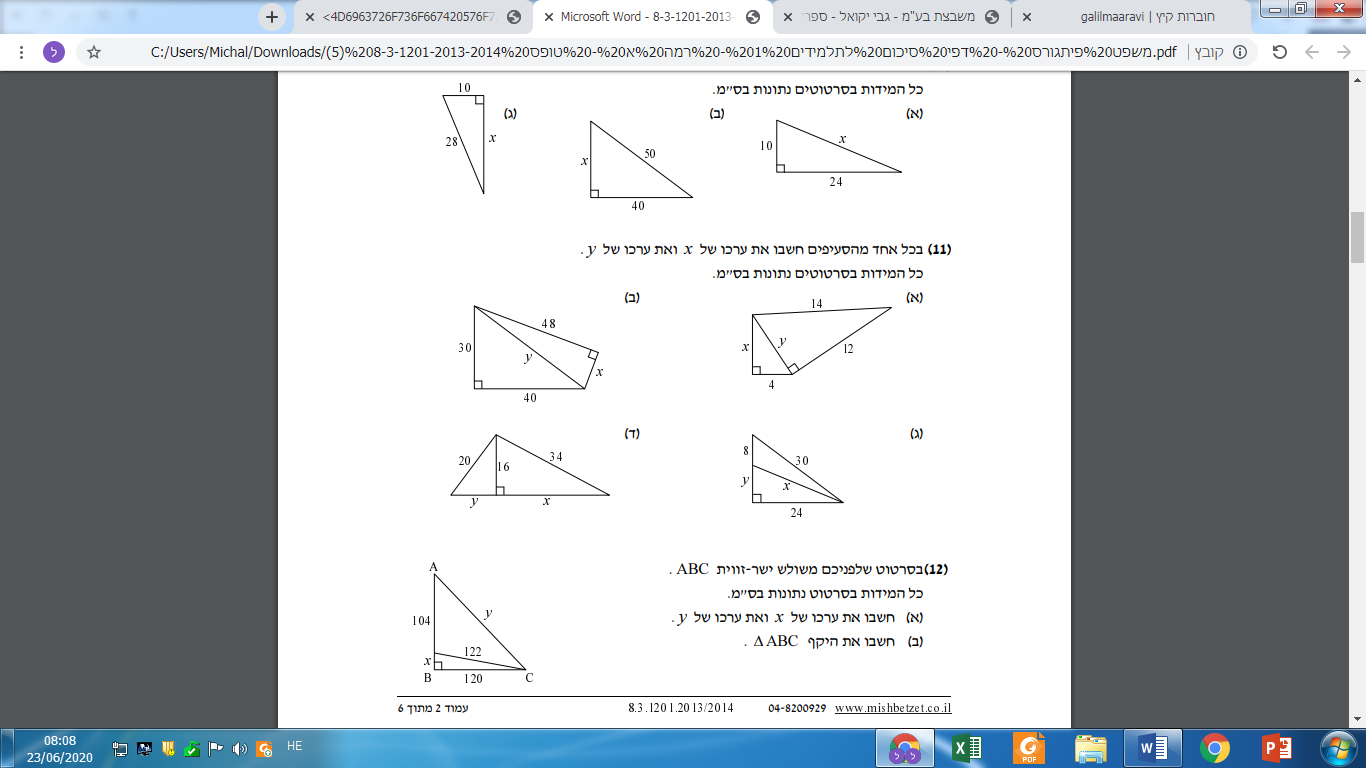 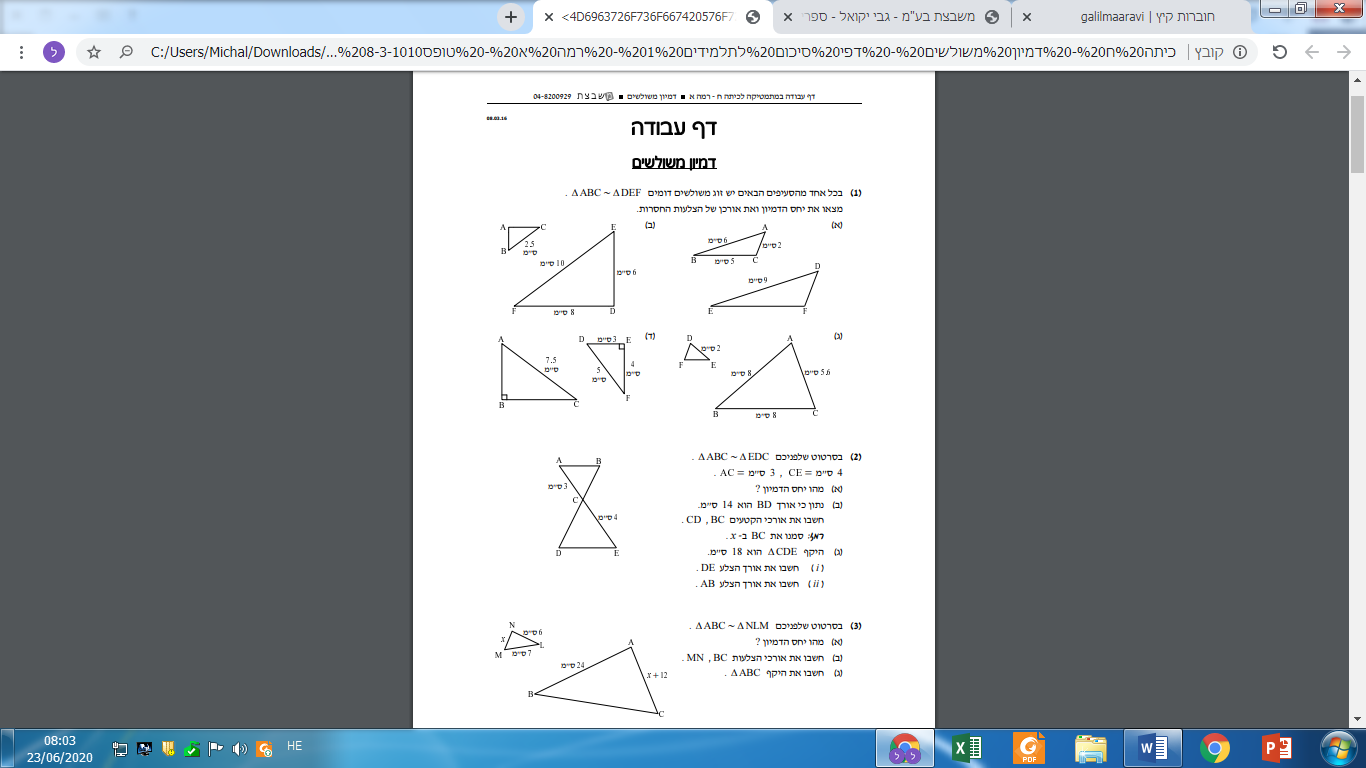 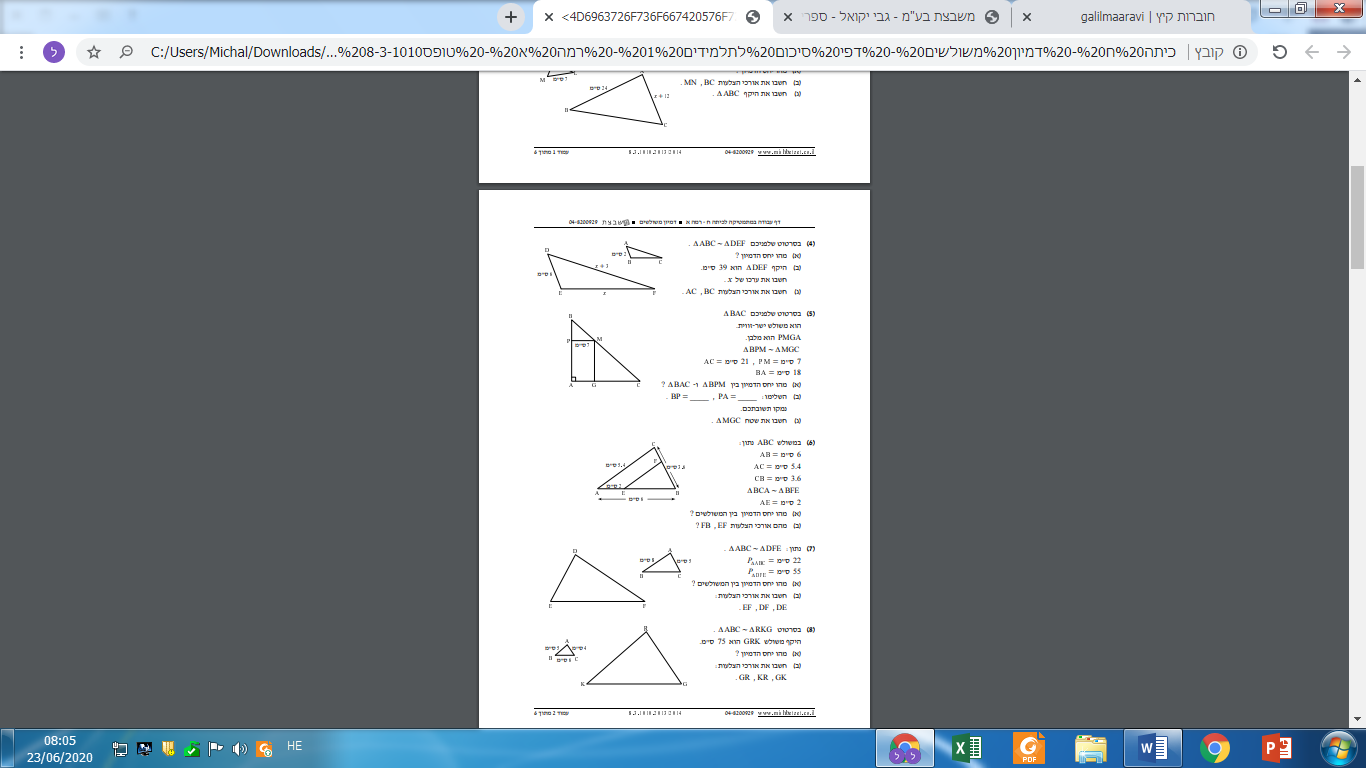 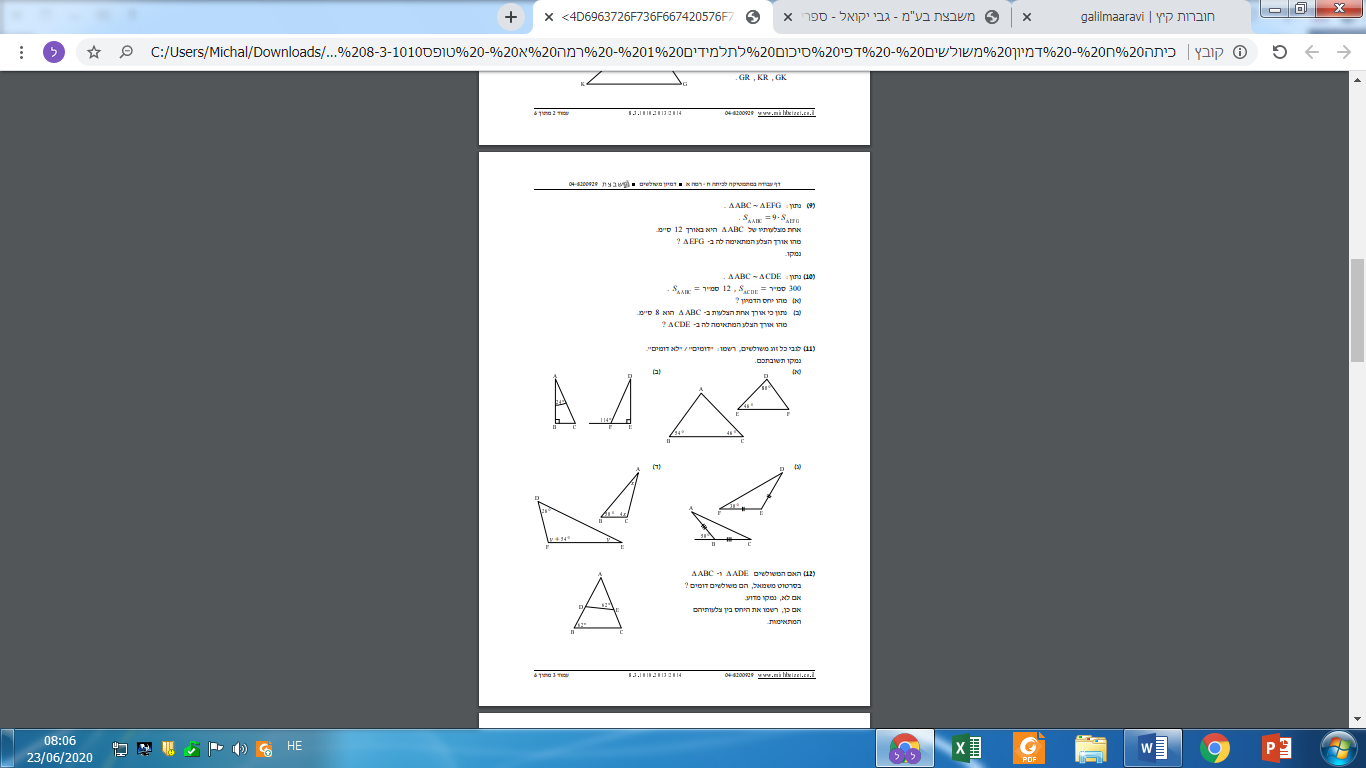 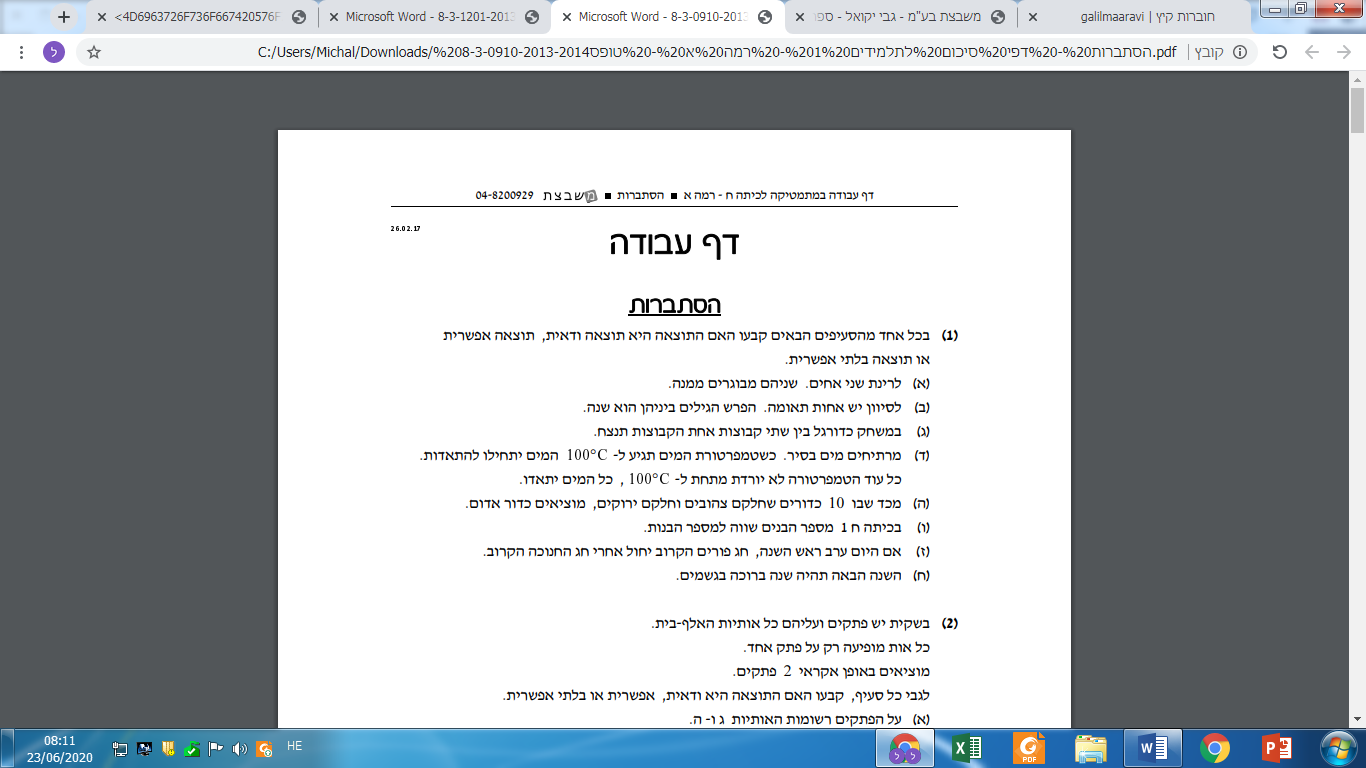 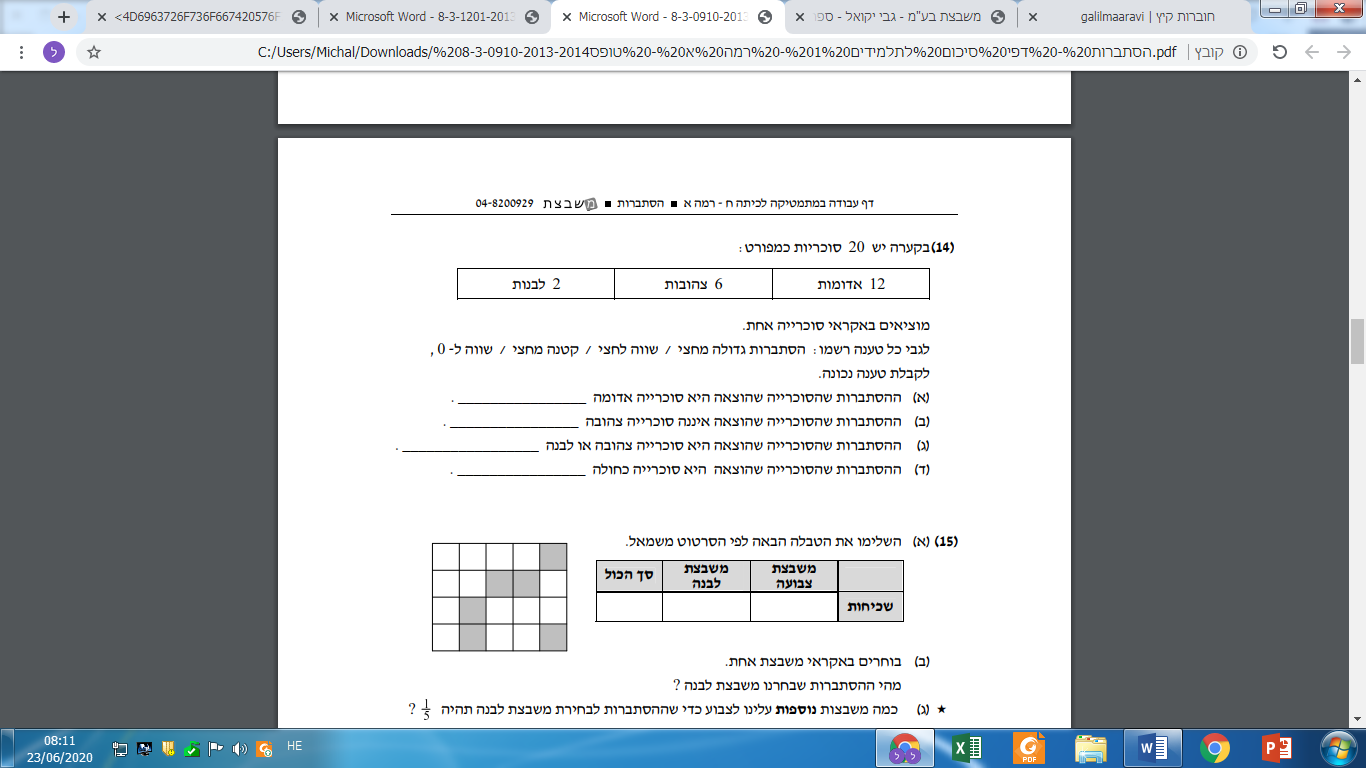 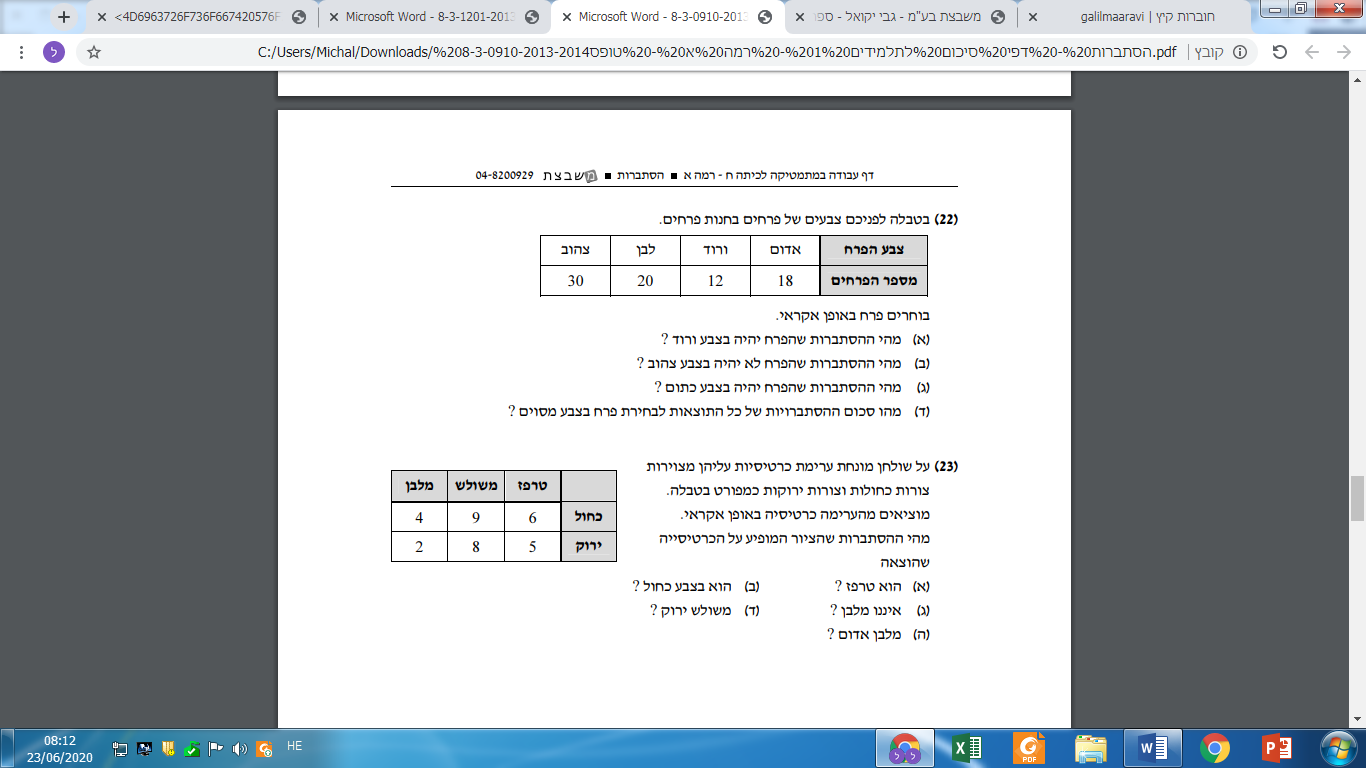 .3